Положение о закупке товаров, работ, услуг государственного областного автономного учреждения «Новгородский Кванториум»2019Общие положенияНастоящее Типовое Положение является Положением о закупке согласно Федеральному закону от 18 июля 2011 года № 223-ФЗ «О закупках товаров, работ, услуг отдельными видами юридических лиц» (далее – Федеральный закон № 223 – ФЗ), разработано в соответствии с действующим законодательством. Типовое Положение о закупке (далее – Положение) распространяется на закупки товаров, работ, услуг для нужд государственное областное автономное учреждение «Новгородский Кванториум» (сокращенно - ГОАУ «Новгородский Кванториум», далее - заказчик). Положение устанавливает полномочия заказчика - ГОАУ «Новгородский Кванториум», комиссии по осуществлению конкурентных закупок, порядок планирования и проведения закупок, требования к извещению об осуществлении конкурентных закупок, документации о конкурентных закупках, порядок внесения в них изменений, размещения разъяснений, требования к участникам таких закупок и условия их допуска к участию в процедуре закупки, порядок заключения, исполнения договора и изменения его условий, способы закупки, условия их применения и порядок проведения, а также иные положения, касающиеся обеспечения закупок.На основании части 2.1 статьи 2 Федерального закона № 223 – ФЗ, заказчик обязан применять данное Положение при утверждении ими положения о закупке или внесения в него изменений.Все нормы и сведения, определенные настоящим Положением, не подлежат изменению при разработке и утверждении заказчиком положений о закупке или внесении в них изменений.Положение не распространяется на закупки, которые осуществляются в случаях, установленных частью 4 статьи 1 Федерального закона № 223 – ФЗ. Если в соответствии с законодательством Российской Федерацией требуется иной порядок проведения закупок, то процедуры проводятся в соответствии с таким порядком, а Положение применяется в части, не противоречащей такому порядку. Утвержденные ранее внутренние документы заказчика, регламентирующие вопросы закупочной деятельности, утрачивают силу с момента утверждения Положения, в части, противоречащей Положению. Закупочная деятельность заказчика осуществляется в соответствии с законодательством Российской Федерации, Положением и иными локальными нормативными актами и организационно-распорядительными документами заказчика.Настоящее Положение вступает в силу со дня его официального опубликования в единой информационной системе (далее – ЕИС), если действующим законодательством Российской Федерации не установлен более поздний срок вступления в силу отдельных положений настоящего Положения.Информационное обеспечение закупок, планирование закупок2.1.Настоящее Положение и вносимые в него изменения подлежат обязательному размещению в ЕИС не позднее пятнадцати дней со дня их утверждения. Размещение в ЕИС информации о закупке производится заказчиком в соответствии с положением, утвержденным Постановлением Правительства Российской Федерации от 10 сентября 2012 года № 908 «Об утверждении Положения о размещении в единой информационной системе информации о закупке». 2.2.Заказчик размещает в ЕИС план закупки товаров, работ, услуг и план закупки инновационной продукции, высокотехнологичной продукции, лекарственных средств. Правила формирования указанных планов закупки, требования к их форме, порядок и сроки их размещения в ЕИС утверждены Постановлением Правительства Российской Федерации от 17 сентября 2012 года № 932 «Об утверждении Правил формирования плана закупки товаров (работ, услуг) и требований к форме такого плана».2.2.1. Планирование закупок осуществляется исходя из оценки потребностей заказчика в товарах, работах, услугах. Планирование закупок товаров, работ, услуг заказчика проводится путем составления плана закупки на календарный год и его размещения в ЕИС. План закупки является основанием для осуществления закупок.2.2.2. План закупки товаров, работ, услуг на очередной календарный год формируется на основании заявок структурных подразделений заказчика и утверждается приказом его руководителя.2.2.3. План закупки должен иметь поквартальную разбивку.2.2.4. Изменения в план закупки могут вноситься в следующих случаях:1) изменилась потребность в товарах, работах, услугах, в том числе сроки их приобретения, способ осуществления закупки и срок исполнения договора;2) при подготовке к процедуре проведения конкретной закупки выявлено, что стоимость планируемых к приобретению товаров, работ, услуг изменилась более чем на 10 процентов, - если в результате такого изменения невозможно осуществить закупку в соответствии с объемом денежных средств, который предусмотрен планом закупки;3) наступили непредвиденные обстоятельства (аварии, чрезвычайной ситуации);4) у заказчика возникли обязательства исполнителя по договору (например, он заключил государственный контракт или иной договор в качестве исполнителя);5) в иных случаях, установленных в настоящем Положении.2.2.5. Изменения вносятся в план закупки на основании служебной записки руководителя структурного подразделения, в интересах которого закупка осуществляется. Изменения вступают в силу с момента размещения в ЕИС новой редакции плана закупки.2.2.6. Если закупка товаров, работ, услуг осуществляется конкурентными способами, изменения в план закупки должны вноситься до размещения в ЕИС извещения о закупке, документации о закупке или вносимых в них изменений. В ЕИС подлежит размещению следующая информация:извещение о закупке и вносимые в него изменения;документация о закупке и вносимые в нее изменения;проект договора, являющийся неотъемлемой частью документации о закупке;разъяснения положений закупочной документации;протоколы, составляемые в ходе закупки;план закупки товаров, работ, услуг, предусмотренный Постановлением Правительства Российской Федерации от 17.09.2012 № 932 «Об утверждении Правил формирования плана закупки товаров (работ, услуг) и требований к форме такого плана» (далее – план закупки)сведения о количестве и общей стоимости договоров, заключенных заказчиком по результатам закупки, предусмотренные частью 19 статьи 4 Федерального закона №223 – ФЗ (далее – ежемесячные отчеты)реестр договоров, заключенных заказчиком по результатам закупки, предусмотренный Постановлением Правительства РФ от 31.10.2014 № 1132 «О порядке ведения реестра договоров, заключенных заказчиками по результатам закупки» (далее – реестр договоров)иная информация, размещение которой в ЕИС предусмотрено Федеральным законом № 223-ФЗ и настоящим Положением.Извещение и документация о закупке размещаются в ЕИС в сроки, указанные в разделе 9.2 настоящего Положения.Изменения, вносимые в извещение и документацию, протоколы, составляемые в ходе проведения закупки, разъяснения положений закупочной документации размещаются в ЕИС в течение 3 (трех) дней со дня принятия решений о внесении изменений, подписания протоколов, предоставления разъяснений.Не подлежат размещению в ЕИС сведения об осуществлении закупок товаров, работ, услуг, о заключении договоров, составляющие государственную тайну, а также сведения о закупке, по которым принято соответствующее решение Правительства Российской Федерации.Заказчик вправе не размещать в ЕИС: сведения о закупках, стоимость которых не превышает 100 (сто) тысяч рублей, а в случае, если годовая выручка заказчика за отчетный финансовый год составляет более чем пять миллиардов рублей, - стоимость которых не превышает 500 (пятьсот) тысяч рублей. При этом обязательным является включение информации о таких закупках в ежемесячные отчеты;сведения о закупке услуг по привлечению во вклады (включая размещение депозитных вкладов) денежных средств организаций, получению кредитов и займов, доверительному управлению денежными средствами и иным имуществом, выдаче банковских гарантий и поручительств, предусматривающих исполнение обязательств в денежной форме, открытию и ведению счетов, включая аккредитивы, о закупке брокерских услуг, услуг депозитариев. При этом обязательным является включение информации о таких закупках в план закупки и в ежемесячные отчеты;сведения о закупке, связанной с заключением и исполнением договора купли-продажи, аренды (субаренды), договора доверительного управления государственным или муниципальным имуществом, иного договора, предусматривающего переход прав владения и (или) пользования в отношении недвижимого имущества. При этом обязательным является включение информации о таких закупках в план закупки и в ежемесячные отчеты.3.Требования к участникам закупки и закупаемым товарам, работам, услугам3.1.При проведении закупок заказчик устанавливает следующие единые обязательные требования к участникам закупки: соответствие требованиям, установленным в соответствии с законодательством Российской Федерации к лицам, осуществляющим поставку товара, выполнение работы, оказание услуги, являющихся объектом закупки;непроведение ликвидации участника процедуры закупки – юридического лица и отсутствие решения арбитражного суда о признании участника закупки – юридического лица, индивидуального предпринимателя банкротом и об открытии конкурсного производства;неприостановление деятельности участника процедуры закупки в порядке, предусмотренном кодексом Российской Федерации об административных правонарушениях, на день подачи заявки;отсутствие у участника процедуры закупки задолженности по начисленным налогам, сборам и иным обязательным платежам в бюджеты любого уровня или государственные внебюджетные фонды;отсутствие у участника закупки - физического лица либо у руководителя, членов коллегиального исполнительного органа или главного бухгалтера юридического лица - участника закупки судимости за преступления в сфере экономики (за исключением лиц, у которых такая судимость погашена или снята), а также неприменение в отношении указанных физических лиц наказания в виде лишения права занимать определенные должности или заниматься определенной деятельностью, которые связаны с поставкой товара, выполнением работы, оказанием услуги, являющихся объектом осуществляемой закупки, и административного наказания в виде дисквалификации;обладание участником закупки исключительными правами на результаты интеллектуальной деятельности, если в связи с исполнением договора заказчик приобретает права на такие результатыотсутствие между участником закупки и заказчиком конфликта интересов, под которым понимаются случаи, при которых руководитель заказчика, член комиссии по осуществлению закупок состоят в браке с физическими лицами, являющимися выгодоприобретателями, единоличным исполнительным органом хозяйственного общества (директором, генеральным директором, управляющим, президентом и другими), членами коллегиального исполнительного органа хозяйственного общества, руководителем (директором, генеральным директором) учреждения или унитарного предприятия либо иными органами управления юридических лиц - участников закупки, с физическими лицами, в том числе зарегистрированными в качестве индивидуальных предпринимателей, - участниками закупки либо являются близкими родственниками (родственниками по прямой восходящей и нисходящей линии (родителями и детьми, дедушкой, бабушкой и внуками), полнородными и неполнородными (имеющими общих отца или мать) братьями и сестрами), усыновителями или усыновленными указанных физических лиц. Под выгодоприобретателями понимаются физические лица, владеющие напрямую или косвенно (через юридическое лицо или через несколько юридических лиц) более чем десятью процентами голосующих акций хозяйственного общества либо долей, превышающей десять процентов в уставном капитале хозяйственного общества;отсутствие сведений об участнике закупки в реестре недобросовестных поставщиков (подрядчиков, исполнителей), предусмотренном Федеральным законом от 5 апреля 2013 года № 44-ФЗ «О контрактной системе в сфере закупок товаров, работ, услуг для обеспечения государственных и муниципальных нужд»;отсутствие сведений об участнике закупки в реестре недобросовестных поставщиков, предусмотренном Федеральным законом №223 – ФЗ.3.2.При проведении конкурентной закупки заказчик вправе установить дополнительные требования к участникам закупки:требования к квалификации сотрудников участника закупки, привлекаемых к исполнению договора, или лиц, привлекаемых к исполнению договора участником закупки на основании гражданско-правовых договоров, в частности требования к наличию необходимого уровня образования, навыков и (или) знаний, необходимых для исполнения договора;требования к наличию опыта исполнения участником закупки договоров, аналогичных предмету закупки (с обязательным указанием в закупочной документации определения, какие именно договоры с точки зрения их предмета являются аналогичными предмету закупки), при этом максимальный денежный размер данного требования не может превышать 50 процентов от начальной (максимальной) цены договора;требования к наличию (в том числе на правах аренды) у участника закупки машин, оборудования, иного имущества, в том числе недвижимого, необходимого для исполнения договора. При этом не допускается устанавливать требования о наличии имущества, использование которого в процессе исполнения договора, заключаемого по результатам закупки, не подразумевается закупочной документацией;Устанавливать в закупочной документации иные требования, отличные от указанных в пунктах 3.1 – 3.2. настоящего Положения, не допускается.Требования, предъявляемые к участникам закупки, применяются в равной степени ко всем участникам закупки.При установлении требований к участнику закупки заказчик обязан установить в документации исчерпывающий перечень документов, которые необходимо предоставить участнику для подтверждения соответствия таким требованиям, с учетом требований раздела 9.2 настоящего Положения.В случае проведения конкурса или запроса предложений указанные в документации требования к участникам не должны противоречить критериям оценки, указанным в документации, в случае, если такие требования и критерии относятся к одному и тому же показателю.В случае проведения неконкурентной закупки (закупки у единственного поставщика), заказчик должен обеспечить контроль соответствия участника закупки, с которым заключается договор, требованиям, предусмотренным пунктом 3.1. настоящего Положения заказчик вправе не оформлять результаты такого контроля документально.Товары, приобретаемые заказчиком, должны быть новыми, не бывшими в употреблении, если закупочной документацией не предусмотрено иное.При описании в документации о конкурентной закупке предмета закупки заказчик должен руководствоваться следующими правилами:1) в описании предмета закупки указываются функциональные характеристики (потребительские свойства), технические и качественные характеристики, а также эксплуатационные характеристики (при необходимости) предмета закупки;2) в описание предмета закупки не должны включаться требования или указания в отношении товарных знаков, знаков обслуживания, фирменных наименований, патентов, полезных моделей, промышленных образцов, наименование страны происхождения товара, требования к товарам, информации, работам, услугам при условии, что такие требования влекут за собой необоснованное ограничение количества участников закупки, за исключением случаев, если не имеется другого способа, обеспечивающего более точное и четкое описание указанных характеристик предмета закупки;3) в случае использования в описании предмета закупки указания на товарный знак необходимо использовать слова "(или эквивалент)", за исключением случаев:а) несовместимости товаров, на которых размещаются другие товарные знаки, и необходимости обеспечения взаимодействия таких товаров с товарами, используемыми заказчиком;б) закупок запасных частей и расходных материалов к машинам и оборудованию, используемым заказчиком, в соответствии с технической документацией на указанные машины и оборудование;в) закупок товаров, необходимых для исполнения государственного контракта;г) закупок с указанием конкретных товарных знаков, знаков обслуживания, патентов, полезных моделей, промышленных образцов, места происхождения товара, изготовителя товара, если это предусмотрено условиями международных договоров Российской Федерации или условиями договоров юридических лиц, указанных в части 2 статьи 1 Федерального закона №223 – ФЗ, в целях исполнения этими юридическими лицами обязательств по заключенным договорам с юридическими лицами, в том числе иностранными юридическими лицами.4.Способы и формы закупокНастоящим Положением предусмотрены следующие способы закупок: открытый конкурс, конкурс в электронной форме (далее – конкурс);аукцион в электронной форме (далее – аукцион);запрос предложений в электронной форме (далее – запрос предложений);закрытые закупки в электронной форме (закрытый конкурс в электронной форме, закрытый аукцион в электронной форме, закрытый запрос цен в электронной форме, закрытый запрос предложений в электронной форме) (далее – закрытые закупки);открытый запрос котировок, запрос котировок в электронной форме (далее – запрос котировок);запрос цен;закупка у единственного поставщика.Закупки, указанные в подпунктах 1-6 пункта 4.1 настоящего Положения, являются конкурентными закупками.Закупки, указанные в подпунктах 1-5 пункта 4.1 настоящего Положения, являются торгами в понимании статей 447-448 Гражданского кодекса Российской Федерации. Закупка у единственного поставщика является неконкурентной закупкой.Любая конкурентная закупка может включать несколько лотов, по каждому из которых может быть выбран отдельный победитель и заключен отдельный договор. Подача предложений на часть лота не допускается.5.Условия и случаи применения способов закупкиЗаказчик вправе осуществлять закупку путем проведения конкурса в любых случаях. Заказчик вправе осуществлять закупку путем проведения аукциона при выполнении хотя бы одного из следующих условий:объектом закупки является продукция, по которой существует функционирующий рынок;объектом закупки являются товары, работы, услуги, в отношении которых целесообразно проводить оценку только по ценовым критериям.Заказчик вправе осуществлять закупку путем проведения запроса цен при одновременном выполнении следующих условий:объектом закупки является продукция, по которой существует функционирующий рынок;объектом закупки являются товары, работы, услуги, в отношении которых целесообразно проводить оценку только по ценовым критериям;начальная (максимальная) цена договора не превышает 3 (три) миллиона рублей.Заказчик вправе осуществлять закупку путем проведения запроса котировок при одновременном выполнении следующих условий:1) объектом закупки является продукция, по которой существует функционирующий рынок;2) объектом закупки являются товары, работы, услуги, в отношении которых целесообразно проводить оценку только по ценовым критериям;3) начальная (максимальная) цена договора не превышает 5 (пять) миллионов рублей.Заказчик вправе осуществлять закупку путем проведения запроса предложений при одновременном выполнении следующих условий:начальная (максимальная) цена договора не превышает 7 (семь) миллионов рублей;объектом закупки являются товары, работы, услуги, в отношении которых целесообразно проводить оценку по ценовым и неценовым критериям;Закупка у единственного поставщика может проводиться в следующих случаях:заключается договор с субъектом естественных монополий на оказание услуг естественных монополий в соответствии с Федеральным законом от 17 августа 1995 года № 147-ФЗ «О естественных монополиях».заключается договор на оказание услуг по регулируемым в соответствии с законодательством Российской Федерации ценам (тарифам): водоснабжения, водоотведения, канализации, теплоснабжения, обращения с твердыми коммунальными отходами, газоснабжения (за исключением услуг по реализации сжиженного газа), подключение (технологическое присоединение) к сетям инженерно-технического обеспечения;заключается договор энергоснабжения или договор купли-продажи электрической энергии с гарантирующим поставщиком электрической энергии;Закупки товаров, работ, услуг, стоимость которых не превышает 100,0 тысяч рублей.  осуществление закупок товаров, работ, услуг, стоимость которых не превышает 1 000 000 (один миллион) рублей, с использованием региональной автоматизированной информационной системы Правительства Москвы «Портал поставщиков». Исключение составляют закупки товаров, работ, услуг, стоимость которых также не превышают 1 (одного) миллиона рублей, осуществляемых: - за счет грантов, пожертвований, передаваемых безвозмездно и безвозвратно гражданами и юридическими лицами, в том числе иностранными гражданами и юридическими лицами, а также международными организациями;- за счет субсидий (грантов), пожертвований, предоставляемых на конкурсной основе из соответствующих бюджетов бюджетной системы РФ, если условиями, определенными грантодателями, не установлено иное;- в качестве исполнителя по контракту, если в ходе исполнения данного контракта на основании договора привлекаются иные лица для поставки товара, выполнения работы или оказания услуги, необходимых для исполнения предусмотренных контрактом обязательств учреждения;осуществление закупки для государственных нужд у единственного поставщика (подрядчика, исполнителя), определенного указом или распоряжением Президента Российской Федерации, либо в случаях, установленных поручениями Президента Российской Федерации, у поставщика (подрядчика, исполнителя), определенного постановлением или распоряжением Правительства Российской Федерации. В таких правовых актах указываются предмет контракта, а также может быть указан предельный срок, на который заключается контракт, и определена обязанность заказчика установить требование обеспечения исполнения контракта; возникла потребность в работах или услугах, выполнение или оказание которых может осуществляться исключительно органами исполнительной власти в соответствии с их полномочиями или подведомственными им государственными учреждениями, государственными унитарными предприятиями, соответствующие полномочия которых устанавливаются нормативными правовыми актами Российской Федерации, нормативными правовыми актами субъекта Российской Федерации; удовлетворение потребностей, возникших вследствие аварии, иных чрезвычайных ситуаций природного или техногенного характера, непреодолимой силы, в случае возникновения необходимости в оказании медицинской помощи в экстренной форме либо в оказании медицинской помощи в неотложной форме. В случае проведения закупки на основании настоящего подпункта (вне зависимости от суммы сделки) заказчик обязан разместить в ЕИС извещение о закупке и документацию о закупке не позднее чем через 1 (один) рабочий день со дня заключения договора, а также одновременно с размещением извещения о закупке и  закупочной документацией разместить в ЕИС отчет-обоснование о проведении закупки, составленный в свободной форме, с обязательным описанием событий и происшествий (включая их хронологию), возникновение которых привело к наличию удовлетворяемой потребности, а также указание реквизитов документов, подтверждающих факт возникновения аварии или иных чрезвычайных обстоятельств;поставка культурных ценностей (в том числе музейных предметов и музейных коллекций, редких и ценных изданий, рукописей, архивных документов (включая их копии), имеющих историческое, художественное или иное культурное значение), предназначенных для пополнения государственных музейного, библиотечного, архивного фондов, кино-, фотофонда и аналогичных фондов; закупка произведений литературы и искусства определенных авторов (за исключением случаев приобретения кинопроектов в целях проката), исполнений конкретных исполнителей, фонограмм конкретных изготовителей для нужд заказчиков в случае, если единственному лицу принадлежат исключительные права или исключительные лицензии на такие произведения, исполнения, фонограммы; возникла потребность в закупке услуг, связанных с направлением работника в служебную командировку, в том числе проезд к месту служебной командировки и обратно, гостиничное обслуживание или наем жилого помещения, транспортное обслуживание, обеспечение питания, услуги связи и иные сопутствующие расходы; закупка печатных изданий или электронных изданий (в том числе используемых в них программно-технических средств и средств защиты информации) определенных авторов у издателей таких изданий в случае, если указанным издателям принадлежат исключительные права или исключительные лицензии на использование таких изданий, а также оказание услуг по предоставлению доступа к таким электронным изданиям для обеспечения деятельности государственных и муниципальных образовательных учреждений, государственных и муниципальных библиотек, государственных научных организаций; закупка осуществляется для выполнения работ по мобилизационной подготовке; заключение контракта на посещение зоопарка, театра, кинотеатра, концерта, цирка, музея, выставки или спортивного мероприятия;заключение контракта театром, учреждением, осуществляющим концертную или театральную деятельность, в том числе концертным коллективом (танцевальным коллективом, хоровым коллективом, оркестром, ансамблем), телерадиовещательным учреждением, цирком, музеем, домом культуры, дворцом культуры, клубом, образовательным учреждением, зоопарком, планетарием, парком культуры и отдыха, заповедником, ботаническим садом, национальным парком, природным парком или ландшафтным парком с конкретным физическим лицом на создание произведения литературы или искусства, либо с конкретным физическим лицом или конкретным юридическим лицом, осуществляющими концертную или театральную деятельность, в том числе концертным коллективом (танцевальным коллективом, хоровым коллективом, оркестром, ансамблем), на исполнение, либо с физическим лицом или юридическим лицом на изготовление и поставки декораций, сценической мебели, сценических костюмов (в том числе головных уборов и обуви) и необходимых для создания декораций и костюмов материалов, а также театрального реквизита, бутафории, грима, постижерских изделий, театральных кукол, необходимых для создания и (или) исполнения произведений указанными организациями;заключение контракта на оказание услуг по реализации входных билетов и абонементов на посещение театрально-зрелищных, культурно-просветительных и зрелищно-развлекательных мероприятий, экскурсионных билетов и экскурсионных путевок - бланков строгой отчетности;заключение договора на оказание преподавательских услуг, а также услуг экскурсовода (гида), оказываемых физическими лицами; осуществление закупок банковских услуг по выдаче банковских гарантий;осуществление закупок изделий народных художественных промыслов признанного художественного достоинства, образцы которых зарегистрированы в порядке, установленном уполномоченным Правительством Российской Федерации федеральным органом исполнительной власти;осуществление закупки товаров, работ, услуг вследствие признания ранее проведенной повторной конкурентной закупки несостоявшейся по причине отсутствия поданных заявок или отклонения всех поданных заявок. При этом не допускается изменение предмета закупки (включая требования к предмету закупки), а также не допускается изменение объема закупаемых товаров, работ, услуг в сторону его увеличения относительно условий, указанных в документации повторной конкурентной закупки или, в случае проведения повторной закупки способом запроса котировок, в извещении о проведении запроса котировок. Повторная конкурентная закупка, для признания ее таковой в целях применения настоящего подпункта, должна соответствовать критериям, указанным в пункте 11.6 настоящего Положения.Заказчик вправе заключить договор на основании настоящего подпункта не позднее чем через 10 (десять) рабочих дней со дня размещения в ЕИС протокола о признании последней повторной конкурентной закупки несостоявшейся.В случае проведения закупки на основании настоящего подпункта (вне зависимости от суммы сделки) заказчик обязан разместить в ЕИС сведения о такой закупке в плане закупки, извещение о закупке и документацию о закупке не позднее чем через 1 (один) рабочий день со дня заключения договора, а также разместить сведения о договоре, заключенном по результатам такой закупки, в реестре договоров;заключение контракта на оказание услуг по осуществлению авторского контроля за разработкой проектной документации объекта капитального строительства, проведению авторского надзора за строительством, реконструкцией, капитальным ремонтом объекта капитального строительства соответствующими авторами, на проведение технического и авторского надзора за выполнением работ по сохранению объекта культурного наследия (памятников истории и культуры) народов Российской Федерации авторами проектов;заключение контрактов на оказание услуг, связанных с обеспечением визитов глав иностранных государств, глав правительств иностранных государств, руководителей международных организаций, парламентских делегаций, правительственных делегаций, делегаций иностранных государств (гостиничное, транспортное обслуживание, эксплуатация компьютерного оборудования, оргтехники, звукотехнического оборудования (в том числе для обеспечения синхронного перевода), обеспечение питания);заключение контракта на оказание услуг по содержанию и ремонту одного или нескольких нежилых помещений, переданных в безвозмездное пользование или оперативное управление заказчику, услуг по водо-, тепло-, газо- и энергоснабжению, услуг по охране, услуг по вывозу бытовых отходов в случае, если данные услуги оказываются другому лицу или другим лицам, пользующимся нежилыми помещениями, находящимися в здании, в котором расположены помещения, переданные заказчику в безвозмездное пользование или оперативное управление;23) в случае если при исполнении контракта контрагент самостоятельно принимает решение о прекращении своих обязательств по договору, или признается банкротом в судебном порядке, либо по каким-либо причинам далее не может исполнять обязательства по договору, заказчик вправе заключить новый договор с единственным поставщиком по аналогичному предмету закупки, при условии того, что проведение конкурентных способов закупки является нецелесообразным.  При этом объем повторной закупки должен быть уменьшен пропорционально объему исполненных обязательств первичной закупки. По данному пункту заказчик обязан известить учредителя в течение 5 дней с даты установления факта невозможности дальнейшего исполнения договора со стороны поставщика.24) оказание услуг по проживанию участников мероприятий, проводимых заказчиком;25) приобретение проездных билетов для участников мероприятий, проводимых заказчиком;26) внесение организационных взносов для участия в мероприятиях движения «Молодые профессионалы» («Ворлдскилс Россия»), а для направления участников команд Новгородской области на мероприятия в другие регионы; 27) оказание услуг сертифицированных экспертов при проведении мероприятий, проводимых заказчиком;28) оказание услуг по организации летнего отдыха;29) оказание услуг по пошиву форменной одежды;30) поставка средств коллективного спасения экипажей и пассажиров для судов внутренних водных путей;31) поставка и (или) монтаж обучающих тренажеров (тренажерных решений, симуляторов);32) поставка и (или) монтаж навигационного оборудования, оказание услуг по техническому обслуживанию и проверке навигационного оборудования;33) оказание образовательных услуг, в том числе услуг по повышению квалификации;34) оказание услуг (выполнение работ) по докованию судов;35) мероприятия, связанные с участием в национальном чемпионате по профессиональному мастерству среди инвалидов и лиц с ограниченными возможностями здоровья «Абилимпикс».5.7 Закрытые закупки проводятся заказчиком только в случае, если предметом закупки являются товары, работы, услуги, сведения о которых составляют государственную тайну, или если предметом закупки являются товары, работы, услуги, сведения о которых не составляют государственную тайну, но в отношении которых принято решение Правительства Российской Федерации в соответствии с частью 16 статьи 4 Федерального закона №223-ФЗ, а также в случае, если в отношении такой закупки координационным органом Правительства Российской Федерации принято решение в соответствии с пунктом 2 или 3 части 8 статьи 3.1 Федерального закона №223 – ФЗ.Особенности проведения закупок в электронной формеЗакупки в электронной форме осуществляются на электронных площадках (далее - ЭП). Общий порядок осуществления закупок в электронной форме устанавливается статьей 3.3 Федерального закона №223 – ФЗ.Помимо требований, установленных статьей 3.3 Федерального закона №223 – ФЗ, ЭП, на которой проводится закупка в электронной форме, должна соответствовать следующим дополнительным требованиям к ЭП:наличие функционала (технической опции), соответствующего особенностям проведения закупок, установленным Постановлением Правительства РФ от 16.09.2016 № 925 «О приоритете товаров российского происхождения, работ, услуг, выполняемых, оказываемых российскими лицами, по отношению к товарам, происходящим из иностранного государства, работам, услугам, выполняемым, оказываемым иностранными лицами»;наличие функционала (технической опции), предусматривающего особенности проведения закупок у субъектов малого и среднего предпринимательства, предусмотренные Положением об особенностях участия субъектов малого и среднего предпринимательства в закупках товаров, работ, услуг отдельными видами юридических лиц, годовом объеме таких закупок и порядке расчета указанного объема Постановления Правительства РФ от 11.12.2014 № 1352 «Об особенностях участия субъектов малого и среднего предпринимательства в закупках товаров, работ, услуг отдельными видами юридических лиц»;наличие технических, технологических ресурсов, позволяющих осуществлять корректную и своевременную интеграцию (перенаправление) с ЭП в ЕИС информацию о закупке, включая сведения, содержащиеся в плане закупок, а также сведения о договорах, заключаемых на ЭП по результатам проведения закупок;наличие у ЭП функциональной возможности проведения процедур закупки, указанных в подпунктах 1-5 пункта 4.1 настоящего Положения, с возможностью обеспечения осуществления всех действий, выполняемых заказчиком и указанных в порядке проведения каждой из конкурентных закупок в соответствии с настоящим Положением;услуги, связанные с использованием функционала ЭП, предоставляются заказчику без взимания платы.Контроль за соблюдением требований пункта 6.2 осуществляется заказчиком при принятии решения о выборе ЭП, на которой проводится процедура закупки в электронной форме. Заказчик вправе не оформлять результаты осуществления такого контроля документально.При осуществлении закупок в электронной форме допускаются обусловленные техническими особенностями и регламентом работы ЭП отклонения от порядка проведения процедуры закупок, предусмотренного настоящим Положением, при условии, что такие отклонения не противоречат нормам настоящего Положения в части порядка определения победителя в ходе проведения процедуры закупки.В случае наличия противоречий между сведениями, указанными в информации о закупке на ЭП, и сведениями, указанными в файлах закупочной документации, приоритет имеют сведения, указанные в файлах закупочной документации.В случае наличия противоречий между сведениями, указанными в информации о закупке на ЭП и сведениями, указанными в информации о закупке в ЕИС, приоритет имеют сведения, указанные в информации о закупке в ЕИС.В случае, если в ходе рассмотрения и (или) оценки заявок на участие в конкурентной закупке, проводимой в электронной форме, выявлено несоответствие сведений о предложениях участника,  об условиях исполнения договора, в том числе о цене договора, указанных в информации о заявке на ЭП, аналогичным сведениям, указанным в составе документов заявки, заказчик рассматривает такую заявку, опираясь на сведения, указанные в документах заявки.В случае, если в ходе рассмотрения и (или) оценки единственной поданной заявки на участие в конкурентной закупке, проводимой в электронной форме, заказчиком выявлено отсутствие в такой заявке документов, предоставление которых одновременно требовалось оператором ЭП для прохождения (получения) аккредитации на ЭП таким участником закупки (например, учредительные документы, доверенность на осуществление действий от имени юридического лица, решение об одобрении крупной сделки и (или) иные документы, требуемые оператором ЭП для прохождения аккредитации), заказчик имеет право самостоятельно, посредством функционала ЭП, выгрузить такие документы из аккредитационных сведений участника закупки, подавшего такую заявку, на ЭП и принять их к рассмотрению заявки на участие в закупке, при условии, что предоставление таких документов в составе заявки является обязательным в соответствии с требованиями документации, а также при условии, что функциональные возможности ЭП дают возможность заказчику осуществить указанные в настоящем пункте действия.Действия, описанные в пункте 6.8, могут быть осуществлены также в случае, если подано несколько заявок. Обоснование начальной (максимальной) цены договораПри проведении конкурентных закупок начальная (максимальная) цена договора (далее в подразделе – НМЦД), определяется и обосновывается заказчиком посредством применения следующего метода или нескольких следующих методов:метод сопоставимых рыночных цен (анализа рынка);нормативный метод;тарифный метод;проектно-сметный метод;затратный метод.Обоснование НМЦД оформляется заказчиком в свободной форме и должно входить в состав документации о закупке.В случае невозможности применения для определения НМЦД, методов, указанных в пункте 7.1, заказчик вправе применить иные методы обоснования НМЦД. В этом случае в обоснование НМЦД Заказчик обязан включить обоснование невозможности применения указанных методов.Метод сопоставимых рыночных цен (анализа рынка) заключается в установлении начальной (максимальной) цены контракта, цены контракта, заключаемого с единственным поставщиком (подрядчиком, исполнителем), на основании информации о рыночных ценах идентичных товаров, работ, услуг, планируемых к закупкам, или при их отсутствии однородных товаров, работ, услуг.7.4.1. Обоснование НМЦД осуществляется с учетом сопоставимых коммерческих и (или) финансовых условий поставок товаров, выполнения работ, оказания услуг, являющихся предметом закупки. Такие условия признаются сопоставимыми, если различия между такими условиями не оказывают существенного влияния на соответствующие результаты или эти различия могут быть учтены с применением соответствующих корректировок таких условий.7.4.2. Обоснование НМЦД должно основываться на общедоступной информации о ценах товаров, работ, услуг, являющихся предметом закупки. К общедоступной информации относятся:информация о ценах товаров, работ, услуг, содержащаяся в договорах, контрактах, которые исполнены и по которым не взыскивались неустойки (штрафы, пени) в связи с неисполнением или ненадлежащим исполнением обязательств, предусмотренных этими договорами, контрактами;информация о ценах товаров, работ, услуг, содержащаяся в рекламе, каталогах, описаниях товаров и в других предложениях, обращенных к неопределенному кругу лиц и признаваемых в соответствии с гражданским законодательством публичными офертами;информация, размещенная на сайтах поставщиков (подрядчиков, исполнителей), занимающихся поставками товаров, выполнением работ, оказанием услуг, являющихся предметом закупкиинформация о котировках на российских биржах и иностранных биржах;информация о котировках на электронных площадках;данные государственной статистической отчетности о ценах товаров, работ, услуг;информация о ценах товаров, работ, услуг, содержащаяся в официальных источниках информации уполномоченных государственных органов и муниципальных органов в соответствии с законодательством Российской Федерации, законодательством субъектов Российской Федерации, муниципальными нормативными правовыми актами, в официальных источниках информации иностранных государств, международных организаций или иных общедоступных изданиях;информация о рыночной стоимости объектов оценки, определенной в соответствии с законодательством, регулирующим оценочную деятельность в Российской Федерации или законодательством иностранных государств;информация информационно-ценовых агентств, общедоступные результаты изучения рынка, а также результаты изучения рынка, проведенного по инициативе заказчика, в том числе на основании договора, при условии раскрытия методологии расчета цен, иные источники информации;Нормативный метод заключается в расчете НМЦД, заключаемого с единственным поставщиком (подрядчиком, исполнителем), в случае, если предусмотрено установление предельных цен товаров, работ, услуг.Тарифный метод применяется заказчиком, если в соответствии с законодательством Российской Федерации цены закупаемых товаров, работ, услуг для обеспечения государственных и муниципальных нужд подлежат государственному регулированию или установлены муниципальными правовыми актами. В этом случае НМЦД, цена договора, заключаемого с единственным поставщиком (подрядчиком, исполнителем), определяются по регулируемым ценам (тарифам) на товары, работы, услуги.Проектно-сметный метод заключается в определении НМЦД, цены договора, заключаемого с единственным поставщиком (подрядчиком, исполнителем), на:1) строительство, реконструкцию, капитальный ремонт объекта капитального строительства на основании проектной документации в соответствии с методиками и нормативами (государственными элементными сметными нормами) строительных работ и специальных строительных работ, утвержденными в соответствии с компетенцией федеральным органом исполнительной власти, осуществляющим функции по выработке государственной политики и нормативно-правовому регулированию в сфере строительства, или органом исполнительной власти субъекта Российской Федерации;2) проведение работ по сохранению объектов культурного наследия (памятников истории и культуры) народов Российской Федерации, за исключением научно-методического руководства, технического и авторского надзора, на основании согласованной в порядке, установленном законодательством Российской Федерации, проектной документации на проведение работ по сохранению объектов культурного наследия и в соответствии с реставрационными нормами и правилами, утвержденными федеральным органом исполнительной власти, уполномоченным Правительством Российской Федерации в области государственной охраны объектов культурного наследия.7.8.Проектно-сметный метод может применяться при определении и обосновании НМЦД, цены контракта, заключаемого с единственным поставщиком (подрядчиком, исполнителем), на текущий ремонт зданий, строений, сооружений, помещений.Затратный метод применяется в случае невозможности применения иных методов, предусмотренных подпунктами 1 - 4 пункта 7.1, или в дополнение к иным методам. Данный метод заключается в определении НМЦД, цены договора, заключаемого с единственным поставщиком (подрядчиком, исполнителем), как суммы произведенных затрат и обычной для определенной сферы деятельности прибыли. При этом учитываются обычные в подобных случаях прямые и косвенные затраты на производство или приобретение и (или) реализацию товаров, работ, услуг, затраты на транспортировку, хранение, страхование и иные затраты.8.Обеспечительные и антидемпинговые меры при осуществлении закупокЗаказчик имеет право предъявлять требования к участникам закупки о предоставлении обеспечения обязательств, связанных с подачей заявки на участие в закупке (далее – обеспечение заявки), и (или) обеспечения обязательств, связанных с исполнением договора, заключенного по результатам проведения закупки (далее – обеспечение исполнения договора).Требование о предоставлении обеспечения заявки, в случае его установления, предъявляется ко всем участникам закупки в равной степени и устанавливается в извещении и (или) в документации о закупке.Обеспечение заявки может быть предоставлено участником закупки путем перечисления денежных средств, предоставления банковской гарантии или иным способом, предусмотренным Гражданским кодексом Российской Федерации. Выбор способа обеспечения заявки из числа предусмотренных заказчиком в извещении о проведении закупки, документации о закупке осуществляется участником закупки. При этом в извещении об осуществлении закупки, документации о закупке должны быть указаны по меньшей мере следующие способы предоставления обеспечения заявки: путем предоставления денежных средств или банковской гарантии. Заказчик не вправе ограничить участника закупки в возможном выборе способа из предусмотренных извещением о проведении закупки, документацией о закупке.Требование о предоставлении обеспечения заявки может быть установлено только в случае проведения конкурентных закупок, при этом начальная (максимальная) цена договора должна превышать 5 (пяти) миллионов рублей.Размер обеспечения заявки, в случае установления заказчиком требования предоставления такого обеспечения, должен составлять от 0,5 до 5 процентов от начальной (максимальной) цены договора.Возможные формы (способы), порядок предоставления и размер обеспечения заявки устанавливаются заказчиком в документации о закупке с учетом требований настоящего Положения.В случае установления требования предоставления обеспечения заявки, заказчик возвращает участнику закупки денежные средства, внесенные в качестве обеспечения заявки, в течение 5 (пяти) рабочих дней со дня наступления следующих событий:размещение на ЭП итогового протокола конкурентной закупки. При этом возврат осуществляется в отношении денежных средств всех участников закупки, за исключением победителя закупки или лица, с которым заключается договор, которому такие денежные средства возвращаются после заключения договора;отмена закупки;отзыв заявки участником закупки до окончания срока подачи заявок;получение заявки на участие в закупке после окончания срока подачи заявок;отстранение участника закупки от участия в закупке или отказ заказчика от заключения договора с участником закупки.В случае проведения закупки в электронной форме денежные средства, внесенные участником закупки в качестве обеспечения заявки, возвращаются такому участнику закупки в сроки и порядке, установленными регламентом ЭП.Возврат денежных средств, внесенных в качестве обеспечения заявок, обеспечения исполнения договора, участнику закупки не осуществляется, либо осуществляется уплата денежных средств заказчику гарантом по безотзывной банковской гарантии в следующих случаях:уклонение или отказ участника закупки, в отношении которого настоящим Положением установлена обязанность заключения договора, заключить договор;непредоставление или предоставление с нарушением условий, установленных настоящим Положением, извещением и (или) документацией о закупке, обеспечения исполнения договора участником закупки заказчику до заключения договора (в случае, если в извещении и (или) в документации о закупке установлены требования обеспечения исполнения договора и срок его предоставления до заключения договора).Требование о предоставлении обеспечения исполнения договора, в случае его установления, предъявляется к победителю закупки или лицу, с которым заключается договор, и устанавливается в извещении и (или) в документации о закупке. Заказчик вправе установить требование обеспечения исполнения договора в извещении об осуществлении закупки и (или) в проекте договора при осуществлении закупки в случаях, предусмотренных пунктом 4.1, если начальная (максимальная) цена договора не превышает пятьсот тысяч рублей. В случае осуществления закупок в соответствии с пп.7 п. 4.1 настоящего положения Заказчик вправе установить требование обеспечения исполнения договора в извещении об осуществлении закупки и (или) в проекте договора если начальная (максимальная) цена договора превышает пятьсот тысяч рублей. Заказчик обязан установить требование обеспечения исполнения договора в извещении об осуществлении закупки и в проекте договора при осуществлении закупки в случаях, предусмотренных пунктом 4.1 (за исключением пп.7 п. 4.1.), если начальная (максимальная) цена договора превышает пятьсот тысяч рублей, Обеспечение исполнения договора может быть предоставлено участником закупки путем перечисления денежных средств, предоставления банковской гарантии или иным способом, предусмотренным Гражданским кодексом Российской Федерации, если в извещении и (или) в закупочной документации не указано иное.Размер обеспечения исполнения договора, в случае установления заказчиком требования предоставления такого обеспечения, должен составлять от 5 до 30 процентов от начальной (максимальной) цены договора, но не менее чем в размере аванса (если проектом договора предусмотрена выплата аванса).Форма, порядок предоставления и размер обеспечения исполнения договора устанавливаются заказчиком в извещении и (или) в документации о закупке с учетом требований настоящего Положения.Срок обеспечения исполнения договора должен превышать срок исполнения обязательств по договору на 30 календарных дней (если в документации не указано иное). Договор заключается после предоставления участником закупки, с которым заключается договор, обеспечения исполнения договора в соответствии с настоящим Положением. В случае непредоставления участником закупки, с которым заключается договор, обеспечения исполнения договор в срок, установленный для заключения договора, такой участник считается уклонившимся от заключения договор. Обеспечения исполнения договора не требуется в случае заключения договора с участником закупки, который является казенным учреждением;При заключении договора, если в ходе проведения конкурентной закупки победителем закупки была снижена начальная (максимальная) цена договора на 25 (двадцать пять) и более процентов, заказчик вправе применить к победителю закупки антидемпинговые меры в соответствии с одним из подпунктов:победитель закупки обязан предоставить заказчику обоснование снижения цены договора в виде технико-экономического расчета или сметного расчета. Решение о признании такого обоснования достоверным или недостоверным принимается заказчиком;победитель закупки обязан до заключения договора предоставить обеспечение исполнения договора в размере, превышающем в полтора раза размер обеспечения исполнения договора, указанный в извещении и (или) в закупочной документации, но не менее чем в размере аванса (если договором предусмотрена выплата аванса), если в извещении и (или) в закупочной документации установлено требование о предоставлении обеспечения исполнения договора.Антидемпинговые меры могут быть применены только в случае установления возможности применения таких мер в извещении и (или) в закупочной документации.В случае неисполнения установленных антидемпинговыми мерами требований победитель закупки признается уклонившимся от заключения договора. В случае признания победителя конкурентной закупки уклонившимся от заключения договора на участника закупки с которым в соответствии с Положением заключается договор, распространяются требования разделов 8.20-8.22. в полном объеме.Решение о применении или неприменении антидемпинговых мер, а также, в случае принятия решения о применении таких мер, выбор конкретного способа их применения (подпункт 1 или подпункт 2 пункта 8.20) принимаются заказчиком в закупочной документации при ее размещении и не может быть изменено в ходе проведения закупки, без внесения изменений в извещение и (или) в документацию.9.Порядок подготовки и проведения закупок9.1.Закупочная комиссияЗакупочная комиссия (далее – комиссия) является коллегиальным органом заказчика, создаваемым заказчиком в целях проведения одной отдельно взятой конкурентной закупки или группы конкурентных закупок. Заказчик вправе создать единую закупочную комиссию, уполномоченную на проведение всех закупок (и конкурентных, и неконкурентных).Комиссия должна состоять не менее чем из 5-ти человек, включая председателя комиссии, заместителя председателя комиссии и секретаря комиссии. В состав комиссии могут входить только лица, являющиеся сотрудниками заказчика.Решение о включении конкретного лица в состав комиссии или изменение состава комиссии принимается заказчиком.Запрещается включать в состав закупочной комиссии лиц, лично заинтересованных в результатах закупок (состоящих в браке с физическими лицами, являющимися выгодоприобретателями, единоличным исполнительным органом хозяйственного общества (директором, генеральным директором, управляющим, президентом), членами коллегиального исполнительного органа хозяйственного общества, руководителем (директором, генеральным директором) учреждения или унитарного предприятия либо иными органами управления юридических лиц – участников закупки, с физическими лицами – участниками закупки, в том числе зарегистрированными в качестве индивидуального предпринимателя, либо являющихся близкими родственниками (родственниками по прямой восходящей и нисходящей линии (родителями и детьми, дедушкой, бабушкой и внуками), полнородными и неполнородными (имеющими общих отца или мать) братьями и сестрами, усыновителями или усыновленными указанных физических лиц).Под выгодоприобретателями понимаются физические лица, владеющие напрямую или косвенно (через юридическое лицо или через несколько юридических лиц) более чем десятью процентами голосующих акций хозяйственного общества либо долей, превышающей десять процентов в уставном капитале хозяйственного общества.Член комиссии, обнаруживший после подачи заявок, свою личную заинтересованность в результатах закупки, должен незамедлительно сделать заявление об этом председателю комиссии или лицу, его замещающему, а также иному лицу, который в таком случае может принять решение о принудительном отводе члена комиссии.Заседание комиссии является правомочным, если на заседании присутствуют не менее 50% от общего числа членов такой комиссии. Принятие решения членами комиссии путем проведения заочного голосования, а также делегирование ими своих полномочий иным лицам не допускается.Основными функциями комиссии являются:участие в заседании закупочной комиссии при открытии оператором ЭП доступа к заявкам, поданным в форме электронных документов;рассмотрение заявок участников закупки;принятие решений о направлении запросов участникам в случаях, установленных настоящим Положением и закупочной документацией;принятие решений о допуске участника закупки или отказа в допуске (отклонения заявки) участника закупки к участию в закупке;фиксирование факта о признании процедуры закупки несостоявшейся (при необходимости);проведение оценки заявок (при необходимости);определение победителя закупки в соответствии с условиями извещения о проведении закупки и закупочной документации;рассмотрение решений антимонопольного органа, органов по рассмотрению жалоб и реализация предписаний антимонопольного органа, решений, указанных в резолютивной части органов по рассмотрению жалоб, в целях устранения выявленных нарушений либо обжалование заключений в вышестоящих контролирующих органах;размещение протоколов, составляемых в ходе проведения процедуры закупки.Функции, возложенные заказчиком на комиссию, могут отличаться от описанных в пункте 9.1.5 в соответствии с решением заказчика.9.2.Требования к извещению о проведении закупки, документации о закупкеПри проведении любой конкурентной закупки заказчик разрабатывает извещение о проведении закупки (далее – извещение) и документацию о закупке (за исключением случаев проведения запроса котировок), а также утверждает документацию о закупке (за исключением случаев проведения запроса котировок). При проведении неконкурентной закупки заказчик разрабатывает извещение о проведении закупки у единственного поставщика в случаях, когда сумма договора превышает 100 тысяч рублей.Извещение и документация о закупке размещается в ЕИС, если такие извещение и документация были разработаны заказчиком. Закупочная документация размещается одновременно с извещением о закупке.Заказчик имеет право разместить извещение и документацию о закупке в дополнительных источниках информации.Заказчик размещает извещение с учетом следующих требований к срокам такого размещения:в случае проведения конкурса – не менее чем за 15 (пятнадцать) дней до дня окончания срока подачи заявок на участие в конкурсе;в случае проведения аукциона – не менее чем за 15 (пятнадцать) дней до дня окончания срока подачи заявок на участие в аукционе;в случае проведения запроса предложений – не менее чем за 7 (семь) рабочих дней до дня проведения такого запроса предложений;в случае проведения запроса цен – не менее чем за 4 (четыре) рабочих дня до дня окончания срока подачи заявок на участие в запросе цен;в случае проведения запроса котировок – не  менее чем за 5 (пять) рабочих дней до дня окончания срока подачи заявок на участие в запросе котировок.Заказчик при осуществлении конкурентной закупки с участием субъектов малого и среднего предпринимательства размещает в ЕИС извещение о проведении:1) конкурса в электронной форме в следующие сроки:а) не менее чем за 7 дней до даты окончания срока подачи заявок на участие в таком конкурсе в случае, если начальная (максимальная) цена договора не превышает тридцать миллионов рублей;б) не менее чем за 15 дней до даты окончания срока подачи заявок на участие в таком конкурсе в случае, если начальная (максимальная) цена договора превышает тридцать миллионов рублей;2) аукциона в электронной форме в следующие сроки:а) не менее чем за 7 дней до даты окончания срока подачи заявок на участие в таком аукционе в случае, если начальная (максимальная) цена договора не превышает тридцать миллионов рублей;б) не менее чем за 15 дней до даты окончания срока подачи заявок на участие в таком аукционе в случае, если начальная (максимальная) цена договора превышает тридцать миллионов рублей;3) запроса предложений в электронной форме не менее чем за 5 рабочих дней до дня проведения такого запроса предложений. При этом начальная (максимальная) цена договора не должна превышать пятнадцать миллионов рублей;4) запроса котировок в электронной форме не менее чем за 4 рабочих дня до дня истечения срока подачи заявок на участие в таком запросе котировок. При этом начальная (максимальная) цена договора не должна превышать семь миллионов рублей.Извещение и документация о закупке должны быть доступны для ознакомления пользователям на ЭП без взимания платы.Извещение о закупке должно содержать следующие сведения:способ закупки;наименование, место нахождения, почтовый адрес, адрес электронной почты, номер контактного телефона заказчика;предмет договора с указанием количества поставляемого товара, объема выполняемых работ, оказываемых услуг, а также краткое описание предмета закупки в соответствии с пунктом 3.9 настоящего Положения;место поставки товара, выполнения работы, оказания услуги;сведения о начальной (максимальной) цене договора (цене лота), либо формула цены, устанавливающая правила расчета сумм, подлежащих уплате заказчиком поставщику (исполнителю, подрядчику) в ходе исполнения договора, и максимальное значение цены договора, либо цена единицы товара, работы, услуги и максимальное значение цены договора;срок, место и порядок предоставления документации о закупке, размер, порядок и сроки внесения платы, взимаемой заказчиком за предоставление документации, если такая плата установлена заказчиком, за исключением случаев предоставления документации в форме электронного документа;порядок, дата начала, дата и время окончания срока подачи заявок на участие в закупке (этапах конкурентной закупки), место вскрытия конвертов с заявками на участие в закупке (в случае, если такой способ подачи заявок предусмотрен настоящим Положением) и порядок проведения итогов конкурентной закупки (этапов конкурентной закупки);адрес электронной площадки в сети «Интернет», на которой проводится закупка (при осуществлении конкурентной закупки в электронной форме);требования к форме и оформлению запроса на разъяснения положений извещения (документации о закупке), порядок предоставления таких разъяснений;размер обеспечения заявки, в случае если заказчиком принято решение об установлении такого требования;размер обеспечения исполнения договора, в случае если заказчиком принято решение об установлении такого требования.Документация о закупке должна содержать следующие сведения:требования к безопасности, качеству, техническим характеристикам, функциональным характеристикам (потребительским свойствам) товара, работы, услуги, к размерам, упаковке, отгрузке товара, к результатам работы, установленные заказчиком и предусмотренные техническими регламентами в соответствии с законодательством Российской Федерации о техническом регулировании, документами, разрабатываемыми и применяемыми в национальной системе стандартизации, принятыми в соответствии с законодательством Российской Федерации о стандартизации, иные требования, связанные с определением соответствия поставляемого товара, выполняемой работы, оказываемой услуги потребностям заказчика. Если заказчиком в документации о закупке не используются установленные в соответствии с законодательством Российской Федерации о техническом регулировании, законодательством Российской Федерации о стандартизации требования к безопасности, качеству, техническим характеристикам, функциональным характеристикам (потребительским свойствам) товара, работы, услуги, к размерам, упаковке, отгрузке товара, к результатам работы, в документации о закупке должно содержаться обоснование необходимости использования иных требований, связанных с определением соответствия поставляемого товара, выполняемой работы, оказываемой услуги потребностям заказчика;требования к содержанию, форме, оформлению и составу заявки на участие в закупке. При этом не допускается требовать от участников закупки в составе заявок документы и сведения, предоставление которых не связано с подтверждением соответствия требованиям к таким участникам закупки;требования к описанию участниками такой закупки поставляемого товара, который является предметом конкурентной закупки, его функциональных характеристик (потребительских свойств), его количественных и качественных характеристик, требования к описанию участниками такой закупки выполняемой работы, оказываемой услуги, которые являются предметом конкурентной закупки, их количественных и качественных характеристик;место, условия и сроки (периоды) поставки товара, выполнения работы, оказания услуги;сведения о начальной (максимальной) цене договора (цена лота), либо формула цены, устанавливающая правила расчета сумм, подлежащих уплате заказчиком поставщику (исполнителю, подрядчику) в ходе исполнения договора, и максимальное значение цены договора, либо цена единицы товара, работы, услуги и максимальное значение цены договора;форма, сроки и порядок оплаты товара, работы, услуги;порядок формирования цены договора (цены лота) с учетом или без учета расходов на перевозку, страхование, уплату таможенных пошлин, налогов и других обязательных платежей;обоснование начальной (максимальной) цены договора, оформленное с учетом требований раздела 7 настоящего Положения;порядок, дата начала, дата и время окончания срока подачи заявок на участие в закупке (этапах конкурентной закупки), место вскрытия конвертов с заявками на участие в закупке (в случае, если такой способ подачи заявок предусмотрен настоящим Положением)  и порядок подведения итогов такой закупки (этапов такой закупки);требования к участникам такой закупки;перечень документов, представляемых участниками такой закупки для подтверждения их соответствия указанным требованиям, либо указание на отсутствие необходимости предоставления участниками закупки таких документов;требования к участникам такой закупки и привлекаемым ими субподрядчикам, соисполнителям и (или) изготовителям товара, являющегося предметом закупки, и перечень документов, представляемых участниками такой закупки для подтверждения их соответствия указанным требованиям, в случае закупки работ по проектированию, строительству, модернизации и ремонту особо опасных, технически сложных объектов капитального строительства и закупки товаров, работ, услуг, связанных с использованием атомной энергии;формы, порядок, дата и время окончания срока предоставления участникам такой закупки разъяснений положений документации о закупке;дата рассмотрения предложений (заявок) участников такой закупки и подведения итогов такой закупки;критерии оценки и сопоставления заявок на участие в такой закупке;порядок оценки и сопоставления заявок на участие в такой закупке;описание предмета такой закупки в соответствии с пунктом 3.9 настоящего Положения;проект договора, заключаемого по результатам проведения такой закупки;размер (в денежном выражении), возможные формы и порядок предоставления (в отношении каждой из форм) обеспечения заявки, в случае если заказчиком принято решение об установлении такого требования, или указание на то, что обеспечение заявки не требуется;размер (в денежном выражении), возможные формы и порядок предоставления (в отношении каждой из форм) обеспечения исполнения договора, в случае если заказчиком принято решение об установлении такого требования, или указание на то, что обеспечение исполнения договора не требуется;указание на антидемпинговые меры и их описание, если заказчиком принято решение о применении таких мер при проведении закупки, или указание на то, что антидемпинговые меры не применяются;условие о том, что при заключении договора цены единиц товаров (работ, услуг) формируются путем пропорционального снижения начальных (максимальных) цен единиц товаров (работ, услуг), указанных в документации о закупке (или в извещении о проведении запроса котировок, в случае проведения запроса котировок), на значение, равное снижению начальной (максимальной) цены договора в процентном выражении (обязательно при проведении аукциона и по усмотрению заказчика - при проведении конкурса, запроса предложений, запроса цен, запроса котировок);указание на срок, в течение которого участник закупки, признанный победителем, обязан направить заказчику подписанный со своей стороны проект договора, и порядок направления подписанного проекта договора;величина снижения начальной (максимальной) цены договора в ходе проведения аукциона («шаг аукциона»), а также дата и время проведения аукциона (этапа) – только при осуществлении закупки посредством аукциона;указание на то, что закупка проводится повторно, с обязательным указанием номера извещения о закупке в ЕИС, которая была проведена первоначально и не состоялась (при проведении повторной конкурентной закупки в соответствии с требованиями раздела 11 настоящего Положения).Документация о конкурентной закупке должна содержать в себе также сведения, указанные в пункте 14.5 настоящего Положения.Документация о закупке может содержать любые иные сведения по усмотрению заказчика, при условии, что размещение таких сведений не нарушает норм действующего законодательства и не противоречит иным частям настоящего Положения.9.3.Порядок предоставления разъяснений положений документации о конкурентной закупке, иных разъясненийЛюбой участник конкурентной закупки вправе направить запрос на предоставление разъяснений положений извещения о проведении закупки, положений документации о конкурентной закупке (в рамках настоящего раздела – закупочная документация).Требования к форме, оформлению запроса на разъяснение на предоставление разъяснений положений извещения о проведении закупки, положений закупочной документации (далее по разделу – запрос на разъяснение) устанавливается заказчиком в закупочной документации.Заказчик обязан предоставить разъяснение положений извещения о проведении закупки, закупочной документации (далее по разделу – разъяснение, разъяснения) в соответствии с поданным запросом в форме, предусмотренной документацией в течение 3 (трех) рабочих дней при условии, что запрос на разъяснение поступил не позднее чем за 3 (три) рабочих дня до даты окончания срока подачи заявок на участие в такой закупке. Если запрос был направлен в нарушение данных сроков, заказчик имеет право не давать разъяснения по такому запросу.Разъяснения должны быть размещены в ЕИС в течение 3 рабочих дней с даты поступления запроса заказчик осуществляет разъяснение положений документации о конкурентной закупке и размещает их в ЕИС с указанием предмета запроса, но без указания участника такой закупки, от которого поступил указанный запрос. Разъяснения не должны изменять предмет закупки и существенные условия проекта договора, в противном случае необходимо внести изменения в извещение о проведении такой закупки и (или) в документацию о такой закупке.Заказчик вправе давать любым лицам иные разъяснения, в том числе разъяснения результатов конкурентной закупки и разъяснения результатов закупки у единственного поставщика, по своему усмотрению.9.4.Порядок подачи заявки на участие в конкурентной закупке и требования к составу такой заявкиЗаявка на участие в конкурентной закупке должна быть подана в порядке, в срок и по форме, которые установлены документацией о закупке. В случае подачи заявок в бумажной форме на участие в закупках, предусматривающих такую возможность, заявка подается в запечатанном конверте, не позволяющем просматривать его содержимое, с указанием наименования закупки. Участник может подать заявку лично либо направить ее посредством почтовой связи.Заявка на участие в конкурентной закупке в электронной форме (далее в рамках настоящего подраздела – закупка в электронной форме) может быть подана только в электронной форме посредством функционала ЭП. Если участник закупки, помимо подачи заявки в электронной форме, также подает заявку не в электронной форме (не посредством функционала ЭП), заказчик не рассматривает поданную не в электронной форме заявку и вправе ее утилизировать (уничтожить).Заявки на участие в закупке принимаются до окончания срока подачи заявок. При наступлении даты и времени окончания срока подачи заявок подача заявки становится невозможной.Участник закупки может изменить или отозвать свою заявку в любой момент до окончания срока подачи заявок. Ограничений в отношении количества попыток внесения изменений в поданную заявку нет. Уведомление об отзыве заявки должно быть получено заказчиком до истечения срока подачи заявок. Изменение или отзыв заявки после окончания срока подачи заявок не допускается.Порядок внесения изменений и отзыв заявки в электронной форме осуществляется посредством использования функционала электронной торговой площадки, на которой проводится закупка, в соответствии с регламентом ЭП.Участник закупки вправе подать только одну заявку (находящуюся в статусе не отозванной) на участие в отношении одного предмета закупки (одного лота). Участник имеет право подать заявку на участие в закупке в отношении как одного, так и нескольких или всех лотов конкурентной закупки (в случае выделения в закупке лотов).Заявка на участие в конкурентной закупке должна содержать:сведения об участнике закупки, подавшем такую заявку, включая: наименование, фирменное наименование (при наличии); сведения о месте нахождения, адрес, идентификационный номер налогоплательщика или основной государственный регистрационный номер (для юридического лица); фамилия, имя, отчество (при наличии), паспортные данные, сведения о месте жительства (для физического лица); номер контактного телефона, адрес электронной почты участника закупки (при их наличии); идентификационный номер налогоплательщика участника или в соответствии с законодательством соответствующего иностранного государства аналог идентификационного номера налогоплательщика этого участника (для иностранного лица);выписка из единого государственного реестра юридических лиц или засвидетельствованная в нотариальном порядке копия такой выписки (для юридического лица), выписка из единого государственного реестра индивидуальных предпринимателей или засвидетельствованная в нотариальном порядке копия такой выписки (для индивидуального предпринимателя), которые получены не ранее чем за шесть месяцев до даты размещения в ЕИС извещения о проведении закупки, копии документов, удостоверяющих личность (для иного физического лица), надлежащим образом заверенный перевод на русский язык документов о государственной регистрации юридического лица или физического лица в качестве индивидуального предпринимателя в соответствии с законодательством соответствующего государства (для иностранного лица);документы, подтверждающие полномочия лица на осуществление действий от имени участника закупки - юридического лица: копия решения о назначении или об избрании и приказа о назначении физического лица на должность, в соответствии с которым такое физическое лицо обладает правом действовать от имени участника закупки без доверенности (руководитель). В случае если от имени участника закупки действует иное лицо, заявка на участие в закупки должна содержать также доверенность на осуществление действий от имени участника закупки, заверенную печатью участника закупки (при наличии) и подписанную руководителем участника закупки (для юридических лиц) или уполномоченным этим руководителем лицом, либо нотариально заверенную копию такой доверенности. В случае если указанная доверенность подписана лицом, уполномоченным руководителем участника закупки, заявка на участие в закупке должна содержать также документ, подтверждающий полномочия такого лица;копии учредительных документов участника закупки (для юридических лиц);решение об одобрении или о совершении крупной сделки (его копию), если требование о необходимости такого решения для совершения крупной сделки установлено законодательством РФ, учредительными документами юридического лица и если для участника закупок поставка товаров, выполнение работ, оказание услуг, выступающих предметом договора, предоставление обеспечения исполнения договора являются крупной сделкой. Если указанные действия не считаются для участника закупки крупной сделкой, представляется соответствующее письмоописание участником закупки товара (работы, услуги), являющегося предметом закупки, их количественных и качественных характеристик;копии документов, подтверждающих соответствие товара, работы, услуги требованиям, установленным в соответствии с законодательством Российской Федерации (при наличии в соответствии с законодательством Российской Федерации данных требований к указанным товарам, работам, услугам), при условии, что требование о предоставлении таких документов было предусмотрено, в том числе, закупочной документацией. При этом не допускается требовать представление таких документов, если в соответствии с законодательством Российской Федерации такие документы передаются вместе с товаром;предложение о цене договора, за исключением случаев проведения аукциона. При этом участник закупки обязан указать данное предложение в двух формах: с учетом и без учета НДС. Если участник закупки применяет упрощенную систему налогообложения, в его заявке должно быть указано, что ценовое предложение не подразумевает наличие НДС (например, «НДС не облагается»). Участник закупке не вправе включать в состав заявки предложение о цене договора в случае подачи заявки на участие в аукционе;предложение о неценовых (отличных от цены договора) условиях исполнения договора, если предоставление такого предложения предусмотрено извещением и (или) закупочной документацией;декларация о соответствии участника закупки требованиям, установленным в соответствии с подпунктами 2 - 7 пункта 3.1 настоящего Положения.документы, подтверждающие соответствие участника закупки требованиям к участникам закупки, установленным заказчиком в документации в соответствии с подпунктом 1 пункта 3.1 настоящего Положения, или копии таких документов (при наличии в документации о закупки данного требования);документы, подтверждающие внесение обеспечения заявки на участие в закупке (платежное поручение, подтверждающее перечисление денежных средств в качестве обеспечения заявки на участие в закупке, или копия этого платежного поручения либо банковская гарантия, в случае предусмотренном подразделом 8.2; иные документы и сведения, предоставление которых предусмотрено закупочной документацией.Заявка на участие в закупке также может содержать любые иные сведения и документы (в том числе призванные уточнить и конкретизировать другие сведения и документы), предоставление которых не является обязательным в соответствии с требованиями документации о закупке, при условии, что содержание таких документов и сведений не нарушает требований действующего законодательства Российской Федерации.Наличие противоречий относительно одних и тех же сведений (например, сведений о предлагаемой цене договора) в рамках документов одной заявки приравнивается к наличию в такой заявке недостоверных сведений.Заявка на участие в открытом конкурсе, открытом запросе котировок, запросе цен, поданные в бумажной форме, должна содержать опись входящих в нее документов. Все листы заявки должны быть прошиты и пронумерованы. Она должна быть скреплена печатью участника закупки (при наличии) и подписана участником или лицом, им уполномоченным. Соблюдением указанных требований участник закупки подтверждает, что все документы и сведения, входящие в состав заявки, поданы от его имени и являются достоверными. Не допускается устанавливать иные требования к оформлению заявки на участие в конкурсе, помимо предусмотренных настоящим пунктом Положения.Ненадлежащее исполнение участником открытого конкурса, открытого запроса котировок, запроса цен, требования, согласно которому все листы заявки, поданной в бумажной форме, должны быть пронумерованы, не является основанием для отказа в допуске к участию в закупкеЗаказчик, принявший заявку на участие в открытом конкурсе, открытом запросе котировок, запросе цен, обязан обеспечить целостность конверта с ней и конфиденциальность содержащихся в заявке сведений до вскрытия конвертов.Каждый конверт с заявкой на участие, поступивший в течение срока подачи заявок на участие и после его окончания, регистрируется уполномоченным лицом заказчиком по закупкам в журнале регистрации заявок. В названном журнале указываются следующие сведения:1) регистрационный номер заявки на участие в закупке;2) дата и время поступления конверта с заявкой на участие в закупке;3) способ подачи заявки на участие в закупке (лично, посредством почтовой связи);4) состояние конверта с заявкой: наличие либо отсутствие повреждений, признаков вскрытия.Факт подачи заявки заверяется в журнале подписью секретаря комиссии по закупкам.По требованию участника закупки секретарь комиссии может выдать расписку в получении конверта с заявкой с указанием состояния конверта (наличие повреждений, признаков вскрытия), даты и времени получения заявки, ее регистрационного номера.9.5.Критерии оценки заявок9.5.1.Для оценки заявок, поданных участниками закупки на участие в конкурсе, на участие в запросе предложений, запроса цен, запроса котировок, заказчик устанавливает в закупочной документации критерии оценки заявок и порядок оценки заявок.9.5.2.Критериями оценки заявок могут быть:1)цена договора;2)качественные и (или) функциональные характеристики (потребительские свойства) товара, качество работ, услуг;3)расходы на эксплуатацию товара;4)расходы на техническое обслуживание товара;5)сроки (периоды) поставки товара, выполнения работ, оказания услуг;6)срок, на который предоставляются гарантии качества товара, работ, услуг;7)деловая репутация участника закупок;8)наличие у участника закупок производственных мощностей, технологического оборудования, трудовых, финансовых и иных ресурсов, необходимых для поставки товаров, выполнения работ, оказания услуг;9)квалификация участника закупки;10)квалификация работников участника закупки.Критерии оценки могут подразделяться на подкритерии (показатели).9.5.3.Вес критерия «цена договора» должен составлять не менее 50 (%), а в случае закупки работ без применения товаров или услуг без применения товаров – не менее 30 (%). Суммарное значение веса всех критериев, предусмотренных закупочной документацией, должно составлять 100 (%). Суммарное значение веса всех подкритериев одного критерия (при наличии) должно составлять 100 (%). В конкурсной документации, документации запроса предложений Заказчик должен указать не менее двух критериев.Для оценки и сопоставления заявок по критериям, указанным в пп. 1, 3, 4 п. 9.5.2 настоящего Положения, предложениям участников конкурса присваиваются баллы по следующей формуле:ЦБi = Цmin / Цi x 100,где ЦБi - количество баллов по критерию;Цmin - минимальное предложение из сделанных участниками закупки;Цi - предложение участника, которое оценивается.Полученный результат умножается на значимость данного критерия.В случае предоставления приоритета в соответствии с постановлением Правительства РФ № 925 от 16.09.2016 г. оценка заявки по данному критерию производится с учетом требований данного постановления.Для оценки и сопоставления заявок по критериям, указанным в пп. 5, 6 п. 9.5.2 настоящего Положения, предложениям участников конкурса присваиваются баллы по следующей формуле:СБi = Сmin / Сi x 100,где СБi - количество баллов по критерию;Сmin - минимальное предложение из сделанных участниками;Сi - предложение участника, которое оценивается.Полученный результат умножается на значимость данного критерия.Для оценки и сопоставления заявок по критериям, указанным в пп. 2, 7 - 10 п. 9.5.2 настоящего Положения, в конкурсной документации, документации запроса предложений устанавливаются:1) показатели (подкритерии), по которым будет оцениваться каждый критерий;2) минимальное и максимальное количество баллов, которое может быть присвоено по каждому показателю;3) правила присвоения баллов по каждому показателю. Такие правила должны исключать возможность субъективного присвоения баллов;4) значимость каждого из показателей.Совокупная значимость всех показателей по одному критерию должна быть равна 100%. Предложениям участников по показателям присваиваются баллы по следующей формуле:ПБi = Пi / Пmax x ЗП,где ПБi - количество баллов по показателю;Пi - предложение участника, которое оценивается;Пmax - предложение, за которое присваивается максимальное количество баллов;ЗП - значимость показателя.Итоговые баллы по каждому критерию определяются путем произведения количества баллов (суммы баллов по показателям) на значимость критерия.Итоговое количество баллов, присваиваемых заявке по результатам оценки и сопоставления, определяется как сумма итоговых баллов по каждому критерию.Победителем признается участник, заявке которого присвоено наибольшее количество баллов.Порядок оценки заявок устанавливается в конкурсной документации, документации запроса предложений в соответствии с настоящим Положением. Он должен позволять однозначно и объективно выявить лучшие из предложенных участниками условия исполнения договора.9.5.4.При проведении запроса цен, запроса котировок заказчиком устанавливается только один критерий оценки заявок – цена договора. Вес такого критерия должен составлять 100 (%).9.6.Порядок проведения конкурса9.6.1.Общие положения, отказ от проведения конкурса и внесение изменений в извещение и конкурсную документациюПод конкурсом понимается форма торгов, при которой победителем конкурса признается участник конкурентной закупки, заявка на участие в конкурентной закупке которого соответствует требованиям, установленным документацией о конкурентной закупке, и заявка которого по результатам оценки заявок на основании указанных в документации о такой закупке критериев оценки и порядка оценки содержит лучшие условия исполнения договора.Извещение о проведении конкурса (далее в подразделе – извещение) и конкурсная документация, вносимые в них изменения должны быть разработаны и размещены в соответствии с требованиями пункта 9.2 настоящего Положения.Порядок предоставления разъяснений положений конкурсной документации, требования к запросу о предоставлении таких разъяснений, должны быть указаны в конкурсной документации с учетом требований пункта 9.3 настоящего Положения.Подача заявок на участие в конкурсе (далее в подразделе – заявка, заявки) осуществляется в соответствии с требованиями, указанными в документации о закупке, с учетом требований пункта 9.4 настоящего Положения.Заказчик вправе отказаться от проведения конкурса в любое время вплоть до даты и времени окончания срока подачи заявок.После истечения срока подачи заявок заказчик вправе отказаться от проведения конкурса только при возникновении обстоятельств непреодолимой силы в соответствии с гражданским законодательством.При отказе от проведения конкурса заказчик обязан составить в свободной форме письмо (безадресное) о решении об отказе от проведения конкурса с обязательным указанием даты и времени принятия такого решения, причин принятия такого решения. Письмо о решении об отказе от проведения конкурса размещается заказчиком в ЕИС одновременно с принятием такого решения (переводом закупки в статус отмененной).Заказчик вправе внести изменения в извещение и (или) в конкурсную документацию. Изменения, вносимые в извещение и (или) в конкурсную документацию, а также измененная редакция извещения и (или) конкурсной документации размещаются в ЕИС в течение 3 (трех) дней со дня принятия решения о внесении таких изменений.В случае внесения изменений в извещение и (или) в конкурсную документацию, срок подачи заявок на участие в конкурсе должен быть продлен так, чтобы с даты размещения в ЕИС внесённых изменений до даты окончания срока подачи заявок оставалось не менее 8 (восьми) дней. Конкурс состоит из следующих этапов: открытие доступа к поданным заявкам (вскрытие конвертов с заявками), рассмотрение заявок, оценка заявок. По результатам каждого этапа конкурса составляется отдельный протокол, за исключением случаев, прямо предусмотренных настоящим Положением. Оценка заявок является заключительным этапом закупки, и протокол, составленный по результатам такого этапа, является итоговым, за исключением случая, предусмотренного пунктом 9.6.1.12, а также за исключением случаев признания конкурса несостоявшимся.Подача (прием) заявок, а также заключение договора с победителем закупки (или с участником закупки, с которым заказчиком принято решение заключить договор в соответствии с требованиями настоящего Положения), не являются этапами в понимании пункта 9.6.1.10, однако являются процедурами (действиями), осуществление которых необходимо при проведении конкурса.По усмотрению заказчика рассмотрение заявок и оценка заявок на участие в конкурсе могут быть совмещены (объединены) в один этап. В этом случае в ходе проведения закупки вместо двух протоколов будет составлен один протокол (рассмотрения и оценки заявок), именно такой протокол будет являться итоговым. При этом содержание такого протокола должно соответствовать требованиям к содержанию протокола оценки заявок.9.6.2.Открытие доступа к поданным заявкам на участие в конкурсе в электронной форме, вскрытие конвертов с заявками на участие в открытом конкурсе.Процедура открытия доступа к поданным на участие в конкурсе заявкам (далее – открытие доступа), вскрытия конвертов с заявками на участие в открытом конкурсе (далее-вскрытие конвертов) поданными участниками закупки на участие в конкурсе, проводится в день окончания срока подачи заявок на участие в конкурсе. Время (час) открытия доступа устанавливается заказчиком в документации о закупке самостоятельно.Конверты с заявками на участие в открытом конкурсе вскрываются на заседании комиссии по закупкам по адресу, указанному в конкурсной документации. При вскрытии конвертов вправе присутствовать участники конкурса или их представители (при наличии доверенности).При вскрытии конвертов с заявками председатель комиссии по закупкам объявляет следующую информацию: 1) наименование предмета и номер закупки;2) информацию о состоянии каждого конверта с заявкой: наличие либо отсутствие повреждений, признаков вскрытия;3) сведения о наличии описи документов, входящих в состав каждой заявки, а также информацию о том, пронумерована ли, прошита, подписана заявка, проставлена ли на ней печать (для юридических лиц), имеются ли повреждения;4) наименование каждого участника закупки, ИНН/КПП/ОГРН юридического лица, фамилию, имя, отчество физического лица (ИНН/ОГРНИП при наличии), номер заявки, присвоенный при ее получении;5) почтовый адрес, контактный телефон каждого участника запроса котировок, конверт с заявкой которого вскрывается, а также дату и время поступления заявки;6) сведения о наличии в заявке предусмотренных настоящим Положением и извещением о закупке сведений и документов, необходимых для допуска к участию;7) предложение участников, подавших заявки на участие в закупке.Открытие доступа осуществляется комиссией посредством функционала ЭП, на которой проводится конкурс.По результатам проведения процедуры открытия доступа, вскрытия конвертов комиссия оформляет протокол открытия доступа (вскрытия конвертов), в котором указываются следующие сведения:дата подписания протокола;количество поданных на участие в конкурсе заявок, а также дата и время регистрации каждой такой заявки;причины, по которым конкурс признан несостоявшимся, в случае признания его таковым, с указанием пункта Положения, на основании которого было принято решение о признании конкурса несостоявшимся;наименование каждого участника конкурса, подавшего заявку на участие в конкурсе;иная информация, размещаемая в протоколе открытия доступа (вскрытия конвертов) по решению заказчика.Протокол открытия доступа (вскрытия конвертов)  подписывается присутствующими членами комиссии в день открытия доступа.Подписанный присутствующими членами протокол открытия доступа (вскрытия конвертов) размещается в ЕИС в течение 3 (трех) дней со дня его подписания.В случае если на участие в конкурсе не было подано ни одной заявки, комиссия в лице всех присутствующих членов комиссии вместо протокола открытия доступа (вскрытия конвертов)  оформляет в день открытия доступа (вскрытия конвертов)  протокол признания конкурса несостоявшимся, в котором указываются следующие сведения:дата подписания протокола;указание на отсутствие поданных на участие в конкурсе заявок;указание пункта Положения, на основании которого было принято решение о признании конкурса несостоявшимся;иная информация, размещаемая в протоколе открытия доступа по решению заказчика.Протокол признания конкурса несостоявшимся, в случае его составления, размещается в ЕИС в течение 3 (трех) дней со дня его подписания.Если установлено, что один участник конкурса подал две или более заявки на участие в открытом конкурсе (две или более заявки в отношении одного лота при наличии двух или более лотов в конкурсе) и ранее поданные этим участником заявки не отозваны, все его заявки после вскрытия конвертов не рассматриваются, информация о наличии таких заявок заносится в протокол вскрытия конвертов.Комиссия по закупкам вправе осуществлять аудиозапись вскрытия конвертов с заявками на участие в открытом конкурсе. Любой участник закупки, присутствующий при вскрытии конвертов с заявками, вправе осуществлять аудио- и видеозапись процедуры, уведомив об этом председателя комиссии по закупкам. Соответствующая отметка делается в протоколе вскрытия конвертов с заявками.Конверты с заявками на участие в открытом конкурсе, полученные после окончания срока их приема, вскрываются, но не возвращаются участникам закупки.9.6.3.Рассмотрение заявок на участие в конкурсеРассмотрение заявок, поданных на участие в конкурсе (далее в подразделе – рассмотрение заявок), осуществляется закупочной комиссией заказчика.Срок рассмотрения заявок не может превышать 20 дней с даты открытия доступа.В рамках рассмотрения заявок выполняются следующие действия:проверка состава заявок на соблюдение требований извещения и (или) документации о закупке;проверка участника закупки на соответствие требованиям извещения и (или) документации о закупке;принятие решений о допуске, отказе в допуске (отклонении заявки) к участию по соответствующим основаниям.Комиссия имеет право осуществлять любые иные действия, позволяющие объективно рассмотреть поданные заявки, не указанные в настоящем Положении, при условии, что такие действия не нарушают норм действующего законодательства, а также законных прав и интересов участников закупки.Если заявка участника не соответствует указанным в документации о закупке требованиям, в том числе к участнику закупки, предмету закупки, условиям договора, к оформлению заявки, такая заявка подлежит отклонению от участия в конкурсе.Если заказчиком выявлен факт указания в поданной участником закупки заявке недостоверных сведений, такая заявка подлежит отклонению на любом этапе проведения закупки.По результатам проведения процедуры рассмотрения заявок комиссией оформляется протокол рассмотрения заявок, который содержит следующие сведения:дата подписания протокола;количество поданных на участие в конкурсе заявок, а также дата и время регистрации каждой такой заявки;причины, по которым конкурс признан несостоявшимся, в случае признания его таковым, с указанием пункта Положения, на основании которого было принято решение о признании конкурса несостоявшимся;наименование каждого участника конкурса, подавшего заявку на участие в конкурсе;результаты рассмотрения заявок на участие в конкурсе, с указанием, в том числе:		а) количества заявок на участие в конкурсе, которые были отклонены по результатам рассмотрения заявок:		б) основания отклонения каждой заявки на участие в конкурсе, которая была отклонена, с указанием положений конкурсной документации, которым не соответствует такая заявка;иная информация, размещаемая в протоколе рассмотрения заявок по решению заказчика.Протокол рассмотрения заявок подписывается присутствующими членами комиссии в день рассмотрения заявок.В случае, если конкурс признан несостоявшимся в соответствии с п. 11.1 настоящего положения, протокол рассмотрения заявок будет считаться итоговым.Подписанный присутствующими членами комиссии протокол рассмотрения заявок размещается в ЕИС в течение 3 (трех) дней со дня его подписания.Факт наличия только одной заявки соответствующей требованиям документации, или факт наличия единственной поданной заявки не влияет ни на наименование протокола рассмотрения заявок, ни на требования к его содержанию.9.6.4.Оценка заявок на участие в конкурсеОценка заявок на участие в конкурсе (далее в подразделе – оценка заявок), допущенных к участию в конкурсе по итогам рассмотрения заявок, осуществляется закупочной комиссией заказчика.Срок оценки заявок не может превышать 20 дней с даты рассмотрения заявок. Оценка заявок не проводится в отношении тех заявок, которые были отклонены на этапе рассмотрения заявок. Если в ходе рассмотрения заявок к участию в конкурсе была допущена только одна заявка, оценка заявок не проводится.Оценка заявок осуществляется в соответствии с критериями оценки заявок и порядком оценки заявок, указанными в конкурсной документации с учетом подраздела 9.5 настоящего Положения.Комиссия вправе привлекать экспертов, иных компетентных лиц к оценке и сопоставлению заявок, при условии, что такие лица не являются заинтересованными в результатах определения победителя конкурса.По результатам проведения процедуры оценки заявок комиссией оформляется протокол оценки заявок, который содержит следующие сведения:дата подписания протокола;количество поданных на участие в конкурсе заявок, а также дата и время регистрации каждой такой заявки;причины, по которым конкурс признан несостоявшимся, в случае признания его таковым, с указанием пункта Положения, на основании которого было принято решение о признании конкурса несостоявшимся;наименование каждого участника конкурса, подавшего заявку на участие в конкурсе;результаты рассмотрения заявок на участие в конкурсе, с указанием, в том числе:а) количества заявок на участие в конкурсе, которые были отклонены по результатам рассмотрения заявок:б) основания отклонения каждой заявки на участие в конкурсе, которая была отклонена, с указанием положений конкурсной документации, которым не соответствует такая заявка;результаты оценки заявок на участие в закупке с указанием итогового решения комиссии по осуществлению закупок о соответствии таких заявок требованиям документации о закупке, а также о присвоении таким заявкам значения по каждому из предусмотренных критериев оценки таких заявок (в случае, если этапом конкурентной закупки предусмотрена оценка таких заявок);порядковые номера заявок на участие в конкурсе в порядке уменьшения степени выгодности содержащихся в них условий исполнения договора, включая информацию о ценовых предложениях участников конкурса;наименование (для юридического лица) или фамилия, имя, отчество (для физического лица) победителя конкурса или единственного участника конкурса;иная информация, размещаемая в протоколе оценки заявок по решению заказчика.Заявке на участие в закупке, в которой содержатся лучшие с точки зрения оценки заявок условия исполнения договора, присваивается первый номер. Участник закупки, подавший заявку, которой по результатам оценки заявок присвоен первый номер, является победителем конкурса.В случае если в нескольких заявках содержатся одинаковые с точки зрения количества набранных по результатам оценки заявок баллов условия исполнения договора, меньший порядковый номер присваивается заявке, которая поступила ранее других, содержащих такие же условия.Протокол оценки заявок подписывается присутствующими членами комиссии в день проведения оценки заявок.Подписанный присутствующими членами комиссии протокол оценки заявок размещается в ЕИС в течение 3 (трех) дней со дня его подписания.9.6.5.Заключение договора по итогам проведения конкурсаПо результатам проведения конкурса договор заключается в порядке и в сроки, предусмотренные действующим законодательством, документацией о закупке и подразделом 13.1 настоящего Положения.Заказчик обязан принять решение об отказе от заключения договора с победителем конкурса или с иным участником конкурса, с которым (первоначально) принято решение о заключении договора в соответствии с настоящим Положением, в случае, если после составления итогового протокола, но до заключения договора было выявлено наличие в составе заявки такого участника конкурса недостоверных сведений, предоставление которых требовалось в соответствии с условиями конкурсной документации. В иных случаях заказчик вправе принять решение об отказе от заключения договора с таким победителем, единственным участником только при наличии обстоятельств непреодолимой силы, препятствующих заключению договора по результатам проведенной закупки.При принятии решения об отказе от заключения договора с участником конкурса, комиссия в лице всех присутствующих членов комиссии оформляет в день принятия такого решения и размещает в ЕИС протокол отказа от заключения договора, в котором указываются следующие сведения:дата подписания протокола;указание на отказ от заключения договора с участником конкурса, а также указание пункта Положения, на основании которого было принято решение о таком отказе;указание на содержащиеся в заявке такого участника конкурса сведения, которые были признаны комиссией недостоверными;иная информация, размещаемая в протоколе отказа от заключения договора по решению заказчика.Условия договора, заключаемого по результатам проведения конкурса, формируются путем внесения в проект договора (в частности – в те положения проекта договора, которые не определены заказчиком заранее) условий, предложенных участником закупки, с которым заключается договор, и сведений о таком участнике закупки.В отношении формирования в заключаемом договоре цен единиц товаров (работ, услуг) может быть предусмотрен иной порядок, отличный от описанного в пункте 9.6.5.4, при условии, что иной порядок формирования цен единиц товаров (работ, услуг) был указан в конкурсной документации в соответствии с подпунктом 22 пункта 9.2.9 настоящего Положения.Если иное не предусмотрено конкурсной документацией, стороны заключают договор в бумажной форме. 9.7.Порядок проведения аукциона9.7.1.Общие положения, отказ от проведения аукциона и внесение изменений в извещение и аукционную документациюПод аукционом понимается форма торгов, при которой победителем аукциона, с которым заключается договор, признается лицо, заявка которого соответствует требованиям, установленным документацией о закупке, и которое предложило наиболее низкую цену договора путем снижения начальной (максимальной) цены договора, указанной в извещении о проведении аукциона, на установленную в документации о закупке величину (далее - "шаг аукциона"). В случае, если при проведении аукциона цена договора снижена до нуля, аукцион проводится на право заключить договор. В этом случае победителем аукциона признается лицо, заявка которого соответствует требованиям, установленным документацией о закупке, и которое предложило наиболее высокую цену за право заключить договор.Извещение о проведении аукциона (далее в подразделе – извещение) и аукционная документация, вносимые в них изменения должны быть разработаны и размещены в соответствии с требованиями пункта 9.2 настоящего Положения.Порядок предоставления разъяснений положений аукционной документации, требования к запросу о предоставлении таких разъяснений, должны быть указаны в аукционной документации с учетом требований пункта 9.3 настоящего Положения.Подача заявок на участие в аукционе (далее в подразделе – заявка, заявки) осуществляется в соответствии с требованиями, указанными в документации, с учетом требований пункта 9.4 настоящего Положения.Заказчик вправе отказаться от проведения аукциона в любое время вплоть до даты и времени окончания срока подачи заявок.После истечения срока подачи заявок заказчик вправе отказаться от проведения аукциона только при возникновении обстоятельств непреодолимой силы в соответствии с гражданским законодательством.При отказе от проведения аукциона заказчик обязан составить в свободной форме письмо (безадресное) о решении об отказе от проведения аукциона с обязательным указанием даты и времени принятия такого решения, причин принятия такого решения. Письмо о решении об отказе от проведения аукциона размещается заказчиком в ЕИС одновременно с принятием такого решения (переводом закупки в статус отмененной).Заказчик вправе внести изменения в извещение и (или) в аукционную документацию. Изменения, вносимые в извещение и (или) в аукционную документацию, а также измененная редакция извещения и (или) аукционной документации размещаются в ЕИС в течение 3 (трех) дней со дня принятия решения о внесении таких изменений.В случае внесения изменений в извещение и (или) в аукционную документацию, срок подачи заявок на участие в аукционе должен быть продлен так, чтобы с даты размещения в ЕИС внесённых изменений до даты окончания срока подачи заявок оставалось не менее 8 (восьми) дней. Аукцион состоит из следующих этапов: открытие доступа к поданным заявкам, рассмотрение заявок, проведение аукциона. По результатам каждого этапа аукциона составляется отдельный протокол, за исключением случаев, прямо предусмотренных настоящим Положением. Проведение аукциона является заключительным этапом закупки, и протокол, составленный по результатам такого этапа, является итоговым, за исключением случаев признания аукциона несостоявшимся.Подача (прием) заявок, а также заключение договора с победителем закупки (или с участником закупки, с которым заказчиком принято решение заключить договор в соответствии с требованиями настоящего Положения), не являются этапами в понимании пункта 9.7.1.10, однако являются процедурами (действиями), осуществление которых необходимо при проведении аукциона.Участники аукциона не вправе присутствовать (лично или через представителей) в местах (месте) проведения этапов аукциона при осуществлении комиссией таких этапов.9.7.2.Открытие доступа к поданным заявкам на участие в аукционеПроцедура открытия доступа к поданным на участие в аукционе заявкам (далее – открытие доступа), поданными участниками закупки на участие в аукционе, проводится в день окончания срока подачи заявок на участие в аукционе. Время (час) открытия доступа устанавливается заказчиком в документации о закупке самостоятельно.Открытие доступа осуществляется комиссией посредством функционала ЭП, на которой проводится аукцион.По результатам проведения процедуры открытия доступа комиссия оформляет протокол открытия доступа, в котором указываются следующие сведения:дата подписания протокола;количество поданных на участие в аукционе заявок, а также дата и время регистрации каждой такой заявки;причины, по которым аукцион признан несостоявшимся, в случае признания его таковым, с указанием пункта Положения, на основании которого было принято решение о признании аукциона несостоявшимся;номера, присвоенные электронной площадкой, заявкам участников;иная информация, размещаемая в протоколе открытия доступа по решению заказчика.Протокол открытия доступа подписывается присутствующими членами комиссии в день открытия доступа.Подписанный присутствующими членами протокол открытия доступа размещается в ЕИС в течение 3 (трех) дней со дня его подписания.В случае если на участие в аукционе не было подано ни одной заявки, комиссия в лице всех присутствующих членов комиссии вместо протокола открытия доступа оформляет в день открытия доступа протокол признания аукциона несостоявшимся, в котором указываются следующие сведения:дата подписания протокола;указание на отсутствие поданных на участие в аукционе заявок;указание пункта Положения, на основании которого было принято решение о признании аукциона несостоявшимся;иная информация, размещаемая в протоколе открытия доступа по решению заказчика.Протокол признания аукциона несостоявшимся, в случае его составления, размещается в ЕИС в течение 3 (трех) дней со дня его подписания.9.7.3.Рассмотрение заявок на участие в аукционеРассмотрение заявок, поданных на участие в аукционе (далее в подразделе – рассмотрение заявок), осуществляется закупочной комиссией заказчика.Срок рассмотрения заявок не может превышать 20 дней с даты открытия доступа.В рамках рассмотрения заявок выполняются следующие действия:проверка состава заявок на соблюдение требований извещения и (или) документации о закупке;проверка участника закупки на соответствие требованиям извещения и (или) документации о закупке;принятие решений о допуске, отказе в допуске (отклонении заявки) к участию по соответствующим основаниям.Комиссия имеет право осуществлять любые иные действия, позволяющие объективно рассмотреть поданные заявки, не указанные в настоящем Положении, при условии, что такие действия не нарушают норм действующего законодательства, а также законных прав и интересов участников закупки.Если заявка участника не соответствует указанным в документации о закупке требованиям, в том числе к участнику закупки, предмету закупки, условиям договора, к оформлению заявки, такая заявка подлежит отклонению от участия в аукционе.Если заказчиком выявлен факт указания в поданной участником закупки заявке недостоверных сведений, такая заявка подлежит отклонению на любом этапе проведения закупки.По результатам проведения процедуры рассмотрения заявок комиссией оформляется протокол рассмотрения заявок, который содержит следующие сведения:дата подписания протокола;количество поданных на участие в аукционе заявок, а также дата и время регистрации каждой такой заявки;причины, по которым аукцион признан несостоявшимся, в случае признания его таковым, с указанием пункта Положения, на основании которого было принято решение о признании аукциона несостоявшимся;результаты рассмотрения заявок на участие в аукционе, с указанием, в том числе:	а) количества заявок на участие в аукционе, которые были отклонены по результатам рассмотрения заявок:	б) основания отклонения каждой заявки на участие в аукционе, которая была отклонена, с указанием положений аукционной документации, которым не соответствует такая заявка;номера, присвоенные электронной площадкой, заявкам участников;иная информация, размещаемая в протоколе рассмотрения заявок по решению заказчика.Протокол рассмотрения заявок подписывается присутствующими членами комиссии в день рассмотрения заявок.В случае, если аукцион признан несостоявшимся в соответствии с п. 11.1 настоящего положения, протокол рассмотрения заявок будет считаться итоговым. При этом в протоколе указывается наименование участника, чья заявка была признана соответствующей требованиям аукционной документации.Подписанный присутствующими членами комиссии протокол рассмотрения заявок размещается в ЕИС в течение 3 (трех) дней со дня его подписания.При наличии только одной заявки соответствующей требованиям документации в протокол рассмотрения заявок, помимо сведений, определенных пунктом 9.7.3.7, включается также информация о принятии решения о заключении договора (или о принятии решения об отказе от заключения договора).9.7.4.Проведение аукционаЭтап проведения аукциона (далее в подразделе – проведение аукциона) обеспечивается оператором ЭП посредством автоматизированного функционала.Дата и время аукциона устанавливается в аукционной документации. Проведение аукциона может быть осуществлено не позднее чем через 10 дней со дня окончания срока подачи заявок, но не раньше рассмотрения заявок на участие в аукционе. К проведению аукциона допускаются только участники такого аукциона, заявки которых были признаны соответствующими требованиям аукционной документации в соответствии с протоколом рассмотрения заявок. Если в ходе рассмотрения заявок к участию в аукционе была допущена только одна заявка, проведение аукционе не осуществляется.Шаг аукциона может иметь диапазон значений в пределах от 0,5% до 5% от начальной (максимальной) цены договора, либо фиксированное значение из диапазона 0,5% - 5%. Решение о выборе конкретного типа шага аукциона принимает заказчик.Подача ценовых предложений при проведении аукциона вне шага аукциона не допускается.Подача ценовых предложений, равных или больше последнего поданного ценового предложения, не допускается.Интервал между подачей ценовых предложений устанавливается в размере 10 (десяти) минут. Если по истечении времени этого интервала не подано ни одного ценового предложения, аукцион завершается.Оператор ЭП обязан обеспечить конфиденциальность сведений об участниках такого аукциона при проведении аукциона.По результатам проведения аукциона комиссией оформляется протокол проведения аукциона, который содержит следующие сведения:дата подписания протокола;количество поданных на участие в аукционе заявок, а также дата и время регистрации каждой такой заявки;причины, по которым аукцион признан несостоявшимся, в случае признания его таковым, с указанием пункта Положения, на основании которого было принято решение о признании аукциона несостоявшимся;наименование каждого участника аукциона, подавшего заявку на участие в аукционе;минимальные ценовые предложения участников аукциона, а при признании аукциона несостоявшимся по причине отсутствия ценовых предложений в ходе этапа проведения аукциона – указание на отсутствие ценовых предложений в ходе аукциона;результаты рассмотрения заявок на участие в аукционе, с указанием, в том числе:	а) количества заявок на участие в аукционе, которые были отклонены по результатам рассмотрения заявок:	б) основания отклонения каждой заявки на участие в аукционе, которая была отклонена, с указанием положений аукционной документации, которым не соответствует такая заявка;порядковые номера заявок на участие в аукционе в порядке уменьшения степени выгодности содержащихся в них условий исполнения договора, в соответствии с результатами проведения аукциона;наименование (для юридического лица) или фамилия, имя, отчество (для физического лица) победителя аукциона или единственного участника аукциона;иная информация, размещаемая в протоколе проведения аукциона по решению заказчика.Протокол проведения аукциона подписывается присутствующими членами комиссии в день проведения аукциона.Подписанный присутствующими членами комиссии протокол проведения аукциона размещается в ЕИС в течение 3 (трех) дней со дня его подписания.9.7.5.Заключение договора по итогам проведения аукционаПо результатам проведения аукциона договор заключается в порядке и в сроки, предусмотренные действующим законодательством, документацией о закупке и подразделом 13.1 настоящего Положения.Заказчик обязан принять решение об отказе от заключения договора с победителем аукциона или с иным участником аукциона, с которым (первоначально) принято решение о заключении договора в соответствии с настоящим Положением, в случае, если после составления итогового протокола, но до заключения договора было выявлено наличие в составе заявки такого участника аукциона недостоверных сведений, предоставление которых требовалось в соответствии с условиями аукционной документации. В иных случаях заказчик вправе принять решение об отказе от заключения договора с победителем аукциона только при наличии обстоятельств непреодолимой силы, препятствующих заключению договора по результатам проведенной закупки. Отказ от заключения договора с участником аукциона, не являющегося победителем такого аукциона, допускается по решению заказчика.При принятии решения об отказе от заключения договора с участником аукциона, комиссия в лице всех присутствующих членов комиссии оформляет в день принятия такого решения и размещает в ЕИС протокол отказа от заключения договора, в котором указываются следующие сведения:дата подписания протокола;указание на отказ от заключения договора с участником аукциона, а также указание пункта Положения, на основании которого было принято решение о таком отказе;указание на содержащиеся в заявке такого участника аукциона сведения, которые были признаны комиссией недостоверными;иная информация, размещаемая в протоколе отказа от заключения договора по решению заказчика.Стороны заключают договор в электронной форме с применением функционала ЭП. Условия договора, заключаемого по результатам проведения аукциона, формируются путем внесения в проект договора (в частности – в те положения проекта договора, которые не определены заказчиком заранее) условий, предложенных участником закупки, с которым заключается договор, и сведений о таком участнике закупки.В отношении формирования в заключаемом договоре цен единиц товаров (работ, услуг) применяется предусмотренный аукционной документацией порядок, описанный в соответствии с подпунктом 22 пункта 9.2.9 настоящего Положения.9.8.Порядок проведения запроса предложений9.8.Общие положения, отказ от проведения запроса предложений и внесение изменений в извещение и документацию запроса предложенийПод запросом предложений понимается форма торгов, при которой победителем запроса предложений признается участник конкурентной закупки, заявка на участие в конкурентной закупке которого соответствует требованиям, установленным документацией о конкурентной закупке, и заявка которого по результатам оценки заявок на основании указанных в документации о такой закупке критериев оценки и порядка оценки содержит лучшие условия исполнения договора.Извещение о проведении запроса предложений (далее в подразделе – извещение) и документация запроса предложений, вносимые в них изменения должны быть разработаны и размещены в соответствии с требованиями подраздела 9.2 настоящего Положения.Порядок предоставления разъяснений положений документации запроса предложений, требования к запросу о предоставлении таких разъяснений, должны быть указаны в документации запроса предложений с учетом требований подраздела 9.3 настоящего Положения.Подача заявок на участие в запросе предложений (далее в подразделе – заявка, заявки) осуществляется в соответствии с требованиями, указанными в документации, с учетом требований подраздела 9.4 настоящего Положения.Заказчик вправе отказаться от проведения запроса предложений в любое время вплоть до даты и времени окончания срока подачи заявок.После истечения срока подачи заявок заказчик вправе отказаться от проведения запроса предложений только при возникновении обстоятельств непреодолимой силы в соответствии с гражданским законодательством.При отказе от проведения запроса предложений заказчик обязан составить в свободной форме письмо (безадресное) о решении об отказе от проведения запроса предложений с обязательным указанием даты и времени принятия такого решения, причин принятия такого решения. Письмо о решении об отказе от проведения запроса предложений размещается заказчиком в ЕИС одновременно с принятием такого решения (переводом закупки в статус отмененной).Заказчик вправе внести изменения в извещение и (или) в документацию запроса предложений. Изменения, вносимые в извещение и (или) в документацию запроса предложений, а также измененная редакция извещения и (или) документации запроса предложений размещаются в ЕИС в течение 3 (трех) дней со дня принятия решения о внесении таких изменений.В случае внесения изменений в извещение и (или) в документацию запроса предложений, срок подачи заявок на участие в запросе предложений должен быть продлен так, чтобы с даты размещения в ЕИС внесённых изменений до даты окончания срока подачи заявок оставалось не менее 4 (четырех) рабочих дней.  Запрос предложений состоит из следующих этапов: открытие доступа к поданным заявкам, рассмотрение заявок, оценка заявок. По результатам каждого этапа запроса предложений составляется отдельный протокол, за исключением случаев, прямо предусмотренных настоящим Положением. Оценка заявок является заключительным этапом закупки, и протокол, составленный по результатам такого этапа, является итоговым, за исключением случая, предусмотренного пунктом 9.8.1.12, а также за исключением случаев признания запроса предложений несостоявшимся. Подача (прием) заявок, а также заключение договора с победителем закупки (или с участником закупки, с которым заказчиком принято решение заключить договор в соответствии с требованиями настоящего Положения), не являются этапами в понимании пункта 9.8.1.10, однако являются процедурами (действиями), осуществление которых необходимо при проведении запроса предложений. По усмотрению заказчика рассмотрение заявок и оценка заявок на участие в запросе предложений могут быть совмещены (объединены) в один этап. В этом случае в ходе проведения закупки вместо двух протоколов будет составлен один протокол (рассмотрения и оценки заявок), именно такой протокол будет являться итоговым. При этом содержание такого протокола должно соответствовать требованиям к содержанию протокола оценки заявок. Участники запроса предложений не вправе присутствовать (лично или через представителей) в местах (месте) проведения этапов запроса предложений при осуществлении комиссией таких этапов. 9.8.2.Открытие доступа к поданным заявкам на участие в запросе предложенийПроцедура открытия доступа к поданным на участие в запросе предложений заявкам (далее – открытие доступа), поданными участниками закупки на участие в запросе предложений, проводится в день окончания срока подачи заявок на участие в запросе предложений. Время (час) открытия доступа устанавливается заказчиком в документации о закупке самостоятельно.Открытие доступа осуществляется комиссией посредством функционала ЭП, на которой проводится запрос предложений.По результатам проведения процедуры открытия доступа комиссия оформляет протокол открытия доступа, в котором указываются следующие сведения:дата подписания протокола;количество поданных на участие в запросе предложений заявок, а также дата и время регистрации каждой такой заявки;причины, по которым запрос предложений признан несостоявшимся, в случае признания его таковым, с указанием пункта Положения, на основании которого было принято решение о признании запроса предложений несостоявшимся;номера, присвоенные электронной площадкой, заявкам участников;иная информация, размещаемая в протоколе открытия доступа по решению заказчика.Протокол открытия доступа подписывается присутствующими членами комиссии в день открытия доступа.Подписанный присутствующими членами протокол открытия доступа размещается в ЕИС в течение 3 (трех) дней со дня его подписания.В случае если на участие в запросе предложений не было подано ни одной заявки, комиссия в лице всех присутствующих членов комиссии вместо протокола открытия доступа оформляет в день открытия доступа протокол признания запроса предложений несостоявшимся, в котором указываются следующие сведения:дата подписания протокола;указание на отсутствие поданных на участие в запросе предложений заявок;указание пункта Положения, на основании которого было принято решение о признании запроса предложений несостоявшимся;иная информация, размещаемая в протоколе открытия доступа по решению заказчика.Протокол признания запроса предложений несостоявшимся, в случае его составления, размещается в ЕИС в течение 3 (трех) дней со дня его подписания.9.8.3.Рассмотрение заявок на участие в запросе предложенийРассмотрение заявок, поданных на участие в запросе предложений (далее в подразделе – рассмотрение заявок), осуществляется закупочной комиссией заказчика.Срок рассмотрения заявок не может превышать 7 дней с даты открытия доступа.В рамках рассмотрения заявок выполняются следующие действия:проверка состава заявок на соблюдение требований извещения и (или) документации о закупке;проверка участника закупки на соответствие требованиям извещения и (или) документации о закупке;принятие решений о допуске, отказе в допуске (отклонении заявки) к участию по соответствующим основаниям.Комиссия имеет право осуществлять любые иные действия, позволяющие объективно рассмотреть поданные заявки, не указанные в настоящем Положении, при условии, что такие действия не нарушают норм действующего законодательства, а также законных прав и интересов участников закупки.Если заявка участника не соответствует указанным в документации о закупке требованиям, в том числе к участнику закупки, предмету закупки, условиям договора, к оформлению заявки, такая заявка подлежит отклонению от участия в запросе предложений.Если заказчиком выявлен факт указания в поданной участником закупки заявке недостоверных сведений, такая заявка подлежит отклонению на любом этапе проведения закупки.По результатам проведения процедуры рассмотрения заявок комиссией оформляется протокол рассмотрения заявок, который содержит следующие сведения:дата подписания протокола;количество поданных на участие в запросе предложений заявок, а также дата и время регистрации каждой такой заявки;причины, по которым запрос предложений признан несостоявшимся, в случае признания его таковым, с указанием пункта Положения, на основании которого было принято решение о признании запроса предложений несостоявшимся;номера, электронной площадкой, заявкам участников;результаты рассмотрения заявок на участие в запросе предложений, с указанием, в том числе:	а) количества заявок на участие в запросе предложений, которые были отклонены по результатам рассмотрения заявок:	б) основания отклонения каждой заявки на участие в запросе предложений, которая была отклонена, с указанием положений документации запроса предложений, которым не соответствует такая заявка;иная информация, размещаемая в протоколе рассмотрения заявок по решению заказчика.9.8.3.11 В случае, если запрос предложений признан несостоявшимся в соответствии с п. 11.1 настоящего положения, протокол рассмотрения заявок будет считаться итоговым. При этом в протоколе указывается наименование участника, чья заявка была признана соответствующей требованиям запроса предложений.9.8.3.12 Протокол рассмотрения заявок подписывается присутствующими членами комиссии в день рассмотрения заявок.9.8.3.13 Подписанный присутствующими членами комиссии протокол рассмотрения заявок размещается в ЕИС в течение 3 (трех) дней со дня его подписания.9.8.3.14 Факт наличия только одной заявки соответствующей требованиям документации о закупке, или факт наличия единственной поданной заявки не влияет ни на наименование протокола рассмотрения заявок, ни на требования к его содержанию.9.8.4.Оценка заявок на участие в запросе предложенийОценка заявок на участие в запросе предложений (далее в подразделе – оценка заявок), допущенных к участию в запросе предложений по итогам рассмотрения заявок, осуществляется закупочной комиссией заказчика.Срок оценки заявок не может превышать 7 дней с даты рассмотрения заявок. Оценка заявок не проводится в отношении тех заявок, которые были отклонены на этапе рассмотрения заявок. Если в ходе рассмотрения заявок к участию в запросе предложений была допущена только одна заявка, оценка заявок не проводится.Оценка заявок осуществляется в соответствии с критериями оценки заявок и порядком оценки заявок, указанными в документации запроса предложений с учетом подраздела 9.5 настоящего Положения.Комиссия вправе привлекать экспертов, иных компетентных лиц к оценке и сопоставлению заявок, при условии, что такие лица не являются заинтересованными в результатах определения победителя запроса предложений.По результатам проведения процедуры оценки заявок комиссией оформляется протокол оценки заявок, который содержит следующие сведения:дата подписания протокола;количество поданных на участие в запросе предложений заявок, а также дата и время регистрации каждой такой заявки;причины, по которым запрос предложений признан несостоявшимся, в случае признания его таковым, с указанием пункта Положения, на основании которого было принято решение о признании запроса предложений несостоявшимся;наименование каждого участника запроса предложений, подавшего заявку на участие в запросе предложений;результаты рассмотрения заявок на участие в запросе предложений, с указанием, в том числе:а) количества заявок на участие в запросе предложений, которые были отклонены по результатам рассмотрения заявок:б) основания отклонения каждой заявки на участие в запросе предложений, которая была отклонена, с указанием положений документации запроса предложений, которым не соответствует такая заявка;результаты оценки заявок на участие в запросе предложений, с указанием решения комиссии о присвоении каждой такой заявке значения по каждому из предусмотренных критериев оценки таких заявок;порядковые номера заявок на участие в запросе предложений в порядке уменьшения степени выгодности содержащихся в них условий исполнения договора, включая информацию о ценовых предложениях участников запроса предложений;наименование (для юридического лица) или фамилия, имя, отчество (для физического лица) победителя запроса предложений или единственного участника запроса предложений;иная информация, размещаемая в протоколе оценки заявок по решению заказчика.Заявке на участие в закупке, в которой содержатся лучшие с точки зрения оценки заявок условия исполнения договора, присваивается первый номер. Участник закупки, подавший заявку, которой по результатам оценки заявок присвоен первый номер, является победителем запроса предложений.В случае если в нескольких заявках содержатся одинаковые с точки зрения количества набранных по результатам оценки заявок баллов условия исполнения договора, меньший порядковый номер присваивается заявке, которая поступила ранее других, содержащих такие же условия.Протокол оценки заявок подписывается присутствующими членами комиссии в день проведения оценки заявок.Подписанный присутствующими членами комиссии протокол оценки заявок размещается в ЕИС в течение 3 (трех) дней со дня его подписания.9.8.5.Заключение договора по итогам проведения запроса предложенийПо результатам проведения запроса предложений договор заключается в порядке и в сроки, предусмотренные действующим законодательством, документацией о закупке и подразделом 13.1 настоящего Положения.Заказчик обязан принять решение об отказе от заключения договора с победителем запроса предложений или с иным участником запроса предложений, с которым (первоначально) принято решение о заключении договора в соответствии с настоящим Положением, в случае, если после составления итогового протокола, но до заключения договора было выявлено наличие в составе заявки такого участника запроса предложений недостоверных сведений, предоставление которых требовалось в соответствии с условиями документации запроса предложений. В иных случаях заказчик вправе принять решение об отказе от заключения договора с таким победителем, единственным участником только при наличии обстоятельств непреодолимой силы, препятствующих заключению договора по результатам проведенной закупки.При принятии решения об отказе от заключения договора с участником запроса предложений, комиссия в лице всех присутствующих членов комиссии оформляет в день принятия такого решения и размещает в ЕИС протокол отказа от заключения договора, в котором указываются следующие сведения:дата подписания протокола;указание на отказ от заключения договора с участником запроса предложений, а также указание пункта Положения, на основании которого было принято решение о таком отказе;указание на содержащиеся в заявке такого участника запроса предложений сведения, которые были признаны комиссией недостоверными;иная информация, размещаемая в протоколе отказа от заключения договора по решению заказчика.Стороны заключают договор в электронной форме с применением функционала ЭП. Условия договора, заключаемого по результатам проведения запроса предложений, формируются путем внесения в проект договора (в частности – в те положения проекта договора, которые не определены заказчиком заранее) условий, предложенных участником закупки, с которым заключается договор, и сведений о таком участнике закупки.В отношении формирования в заключаемом договоре цен единиц товаров (работ, услуг) может быть предусмотрен иной порядок, отличный от описанного в пункте 9.8.5.5, при условии, что иной порядок формирования цен единиц товаров (работ, услуг) был указан в документации запроса предложений в соответствии с подпунктом 22 пункта 9.2.9 настоящего Положения.9.9.Порядок проведения запроса цен9.9.1.Общие положения, отказ от проведения запроса цен и внесение изменений в извещение и документацию запроса ценПод запросом цен понимается конкурентная закупка, при которой победителем запроса цен признается участник запроса цен, заявка которого соответствует требованиям, установленным в документации запроса цен, и содержит наиболее низкую цену договора.Извещение о проведении запроса цен (далее в подразделе – извещение) и документация запроса цен, вносимые в них изменения должны быть разработаны и размещены в соответствии с требованиями пункта 9.2 настоящего Положения.Порядок предоставления разъяснений положений документации запроса цен, требования к запросу о предоставлении таких разъяснений, должны быть указаны в документации запроса цен с учетом требований пункта 9.3 настоящего Положения. Подача заявок на участие в запросе цен (далее в подразделе – заявка, заявки) осуществляется в бумажной форме в запечатанном конверте  в соответствии с требованиями, указанными в документации, с учетом требований пункта 9.4 настоящего Положения. Заявка на участие в запросе цен должна содержать сведения и документы, указанные в подпунктах 1,3,5,6,7,8,10 пункта 9.4.7  настоящего Положения.Заказчик вправе отказаться от проведения запроса цен в любое время вплоть до даты и времени окончания срока подачи заявок.После истечения срока подачи заявок заказчик вправе отказаться от проведения запроса цен только при возникновении обстоятельств непреодолимой силы в соответствии с гражданским законодательством.При отказе от проведения запроса цен заказчик обязан составить в свободной форме письмо (безадресное) о решении об отказе от проведения запроса цен с обязательным указанием даты и времени принятия такого решения, причин принятия такого решения. Письмо о решении об отказе от проведения запроса цен размещается заказчиком в ЕИС одновременно с принятием такого решения (переводом закупки в статус отмененной).Заказчик вправе внести изменения в извещение и (или) в документацию запроса цен. Изменения, вносимые в извещение и (или) в документацию запроса цен, а также измененная редакция извещения и (или) документации запроса цен размещаются в ЕИС в течение 3 (трех) дней со дня принятия решения о внесении таких изменений.В случае внесения изменений в извещение и (или) в документацию запроса цен, срок подачи заявок на участие в запросе цен должен быть продлен так, чтобы с даты размещения в ЕИС внесённых изменений до даты окончания срока подачи заявок оставалось не менее 2 (двух) рабочих дней. Запрос цен состоит из следующих этапов: вскрытие конвертов с заявками, рассмотрение заявок, оценка заявок. По результатам каждого этапа запроса цен составляется отдельный протокол, за исключением случаев, прямо предусмотренных настоящим Положением. Оценка заявок является заключительным этапом закупки, и протокол, составленный по результатам такого этапа, является итоговым, за исключением случая, предусмотренного пунктом 9.9.1.12, а также за исключением случаев признания запроса цен несостоявшимся.Подача (прием) заявок, а также заключение договора с победителем закупки (или с участником закупки, с которым заказчиком принято решение заключить договор в соответствии с требованиями настоящего Положения), не являются этапами в понимании пункта 9.9.1.10, однако являются процедурами (действиями), осуществление которых необходимо при проведении запроса цен.По усмотрению заказчика рассмотрение заявок и оценка заявок на участие в запросе цен могут быть совмещены (объединены) в один этап. В этом случае в ходе проведения закупки вместо двух протоколов будет составлен один протокол (рассмотрения и оценки заявок), именно такой протокол будет являться итоговым. При этом содержание такого протокола должно соответствовать требованиям к содержанию протокола оценки заявок.9.9.2.Вскрытие конвертов с заявками на участие в запросе ценПроцедура вскрытия конвертов с заявками на участие в запросе цен (далее – вскрытие конвертов), поданными участниками закупки на участие в запросе цен, проводится в день окончания срока подачи заявок на участие в запросе цен. Время, место вскрытия конвертов устанавливается заказчиком в документации самостоятельно.Конверты с заявками на участие в запросе цен вскрываются на заседании комиссии по закупкам в дату и время, месте, указанные в документации о закупке. При вскрытии конвертов вправе присутствовать участники запроса цен или их представители (при наличии доверенности).Если установлено, что один участник запроса цен подал две или более заявок на участие и ранее поданные этим участником заявки не отозваны, все его заявки после вскрытия конвертов не рассматриваются, информация о наличии таких заявок заносится в протокол вскрытия конвертов.Комиссия по закупкам вправе осуществлять аудиозапись вскрытия конвертов с заявками на участие в открытом запросе котировок. Любой участник закупки, присутствующий при вскрытии конвертов с заявками, вправе осуществлять аудио- и видеозапись процедуры, уведомив об этом председателя комиссии по закупкам. Соответствующая отметка делается в протоколе вскрытия конвертов с заявками.Конверты с заявками на участие в запросе цен, полученные после окончания срока их приема, вскрываются, но не возвращаются участникам закупки.При вскрытии конвертов с заявками председатель комиссии по закупкам объявляет следующую информацию:1) наименование предмета и номер закупки;2) информацию о состоянии каждого конверта с заявкой: наличие либо отсутствие повреждений, признаков вскрытия и т.д.;3) сведения о наличии описи документов, входящих в состав каждой заявки, а также информацию о том, пронумерована ли, прошита, подписана заявка, проставлена ли на ней печать (для юридических лиц), имеются ли повреждения;4) наименование каждого участника закупки, ИНН/КПП/ОГРН юридического лица, фамилию, имя, отчество физического лица (ИНН/ОГРНИП при наличии), номер заявки, присвоенный при ее получении;5) почтовый адрес, контактный телефон каждого участника запроса цен, конверт с заявкой которого вскрывается, а также дату и время поступления заявки;6) сведения о наличии в заявке предусмотренных настоящим Положением и извещением о закупке сведений и документов, необходимых для допуска к участию;7) предложение участников, подавших заявки на участие в закупкеПо результатам проведения процедуры вскрытия конвертов комиссия оформляет протокол вскрытия конвертов, в котором указываются следующие сведения:дата подписания протокола;количество поданных на участие в запросе цен заявок, а также дата и время регистрации каждой такой заявки;причины, по которым запрос предложений признан несостоявшимся, в случае признания его таковым, с указанием пункта Положения, на основании которого было принято решение о признании запроса цен несостоявшимся;наименование каждого участника закупки, ИНН/КПП/ОГРН юридического лица, фамилию, имя, отчество физического лица (ИНН/ОГРНИП при наличии), номер заявки, присвоенный при ее получении;иная информация, размещаемая в протоколе открытия доступа по решению заказчика.Протокол открытия доступа подписывается присутствующими членами комиссии в день открытия доступа.Подписанный присутствующими членами протокол открытия доступа размещается в ЕИС в течение 3 (трех) дней со дня его подписания.В случае если на участие в запросе цен не было подано ни одной заявки, комиссия в лице всех присутствующих членов комиссии вместо протокола открытия доступа оформляет в день открытия доступа протокол признания запроса цен несостоявшимся, в котором указываются следующие сведения:дата подписания протокола;указание на отсутствие поданных на участие в запросе цен заявок;указание пункта Положения, на основании которого было принято решение о признании запроса цен несостоявшимся;иная информация, размещаемая в протоколе открытия доступа по решению заказчика.Протокол признания запроса цен несостоявшимся, в случае его составления, размещается в ЕИС в течение 3 (трех) дней со дня его подписания.9.9.3.Рассмотрение заявок на участие в запросе ценРассмотрение заявок, поданных на участие в запросе цен (далее в подразделе – рассмотрение заявок), осуществляется закупочной комиссией заказчика.Срок рассмотрения заявок не может превышать 5 дней с даты открытия доступа.В рамках рассмотрения заявок выполняются следующие действия:проверка состава заявок на соблюдение требований извещения и (или) документации;проверка участника закупки на соответствие требованиям извещения и (или) документации;принятие решений о допуске, отказе в допуске (отклонении заявки) к участию по соответствующим основаниям.Комиссия имеет право осуществлять любые иные действия, позволяющие объективно рассмотреть поданные заявки, не указанные в настоящем Положении, при условии, что такие действия не нарушают норм действующего законодательства, а также законных прав и интересов участников закупки.Если заявка участника не соответствует указанным в документации требованиям, в том числе к участнику закупки, предмету закупки, условиям договора, к оформлению заявки, такая заявка подлежит отклонению от участия в запросе цен.Если заказчиком выявлен факт указания в поданной участником закупки заявке недостоверных сведений, такая заявка подлежит отклонению на любом этапе проведения закупки.По результатам проведения процедуры рассмотрения заявок комиссией оформляется протокол рассмотрения заявок, который содержит следующие сведения:дата подписания протокола;количество поданных на участие в запросе цен заявок, а также дата и время регистрации каждой такой заявки;причины, по которым запрос предложений признан несостоявшимся, в случае признания его таковым, с указанием пункта Положения, на основании которого было принято решение о признании запроса цен несостоявшимся;наименование каждого участника, подавшего заявку на участие в запросе ценрезультаты рассмотрения заявок на участие в запросе цен, с указанием, в том числе:	а) количества заявок на участие в запросе цен, которые были отклонены по результатам рассмотрения заявок:	б) основания отклонения каждой заявки на участие в запросе цен, которая была отклонена, с указанием положений документации запроса цен, которым не соответствует такая заявка;иная информация, размещаемая в протоколе рассмотрения заявок по решению заказчика.Протокол рассмотрения заявок подписывается присутствующими членами комиссии в день рассмотрения заявок.В случае, если запрос цен признан несостоявшимся в соответствии с п. 11.1 настоящего положения, протокол рассмотрения заявок будет считаться итоговым.Подписанный присутствующими членами комиссии протокол рассмотрения заявок размещается в ЕИС в течение 3 (трех) дней со дня его подписания.Факт наличия только одной заявки соответствующей требованиям документации о закупке, или факт наличия единственной поданной заявки не влияет ни на наименование протокола рассмотрения заявок, ни на требования к его содержанию.9.9.4.Оценка заявок на участие в запросе ценОценка заявок на участие в запросе цен (далее в подразделе – оценка заявок), допущенных к участию в запросе цен по итогам рассмотрения заявок, осуществляется закупочной комиссией заказчика.Срок оценки заявок не может превышать 2 дней с даты рассмотрения заявок. Оценка заявок не проводится в отношении тех заявок, которые были отклонены на этапе рассмотрения заявок. Если в ходе рассмотрения заявок к участию в запросе цен была допущена только одна заявка, оценка заявок не проводится.Оценка заявок осуществляется путем сравнения предложений участников запроса цен о цене договора и их ранжирования по степени предпочтительности в порядке возрастания.По результатам проведения процедуры оценки заявок комиссией оформляется протокол оценки заявок, который содержит следующие сведения:дата подписания протокола;количество поданных на участие в запросе цен заявок, а также дата и время регистрации каждой такой заявки;причины, по которым запрос предложений признан несостоявшимся, в случае признания его таковым, с указанием пункта Положения, на основании которого было принято решение о признании запроса цен несостоявшимся;наименование каждого участника закупки, ИНН/КПП/ОГРН юридического лица, фамилию, имя, отчество физического лица (ИНН/ОГРНИП при наличии), номер заявки, присвоенный при ее получении;результаты рассмотрения заявок на участие в запросе цен, с указанием, в том числе:а) количества заявок на участие в запросе цен, которые были отклонены по результатам рассмотрения заявок:б) основания отклонения каждой заявки на участие в запросе цен, которая была отклонена, с указанием положений документации запроса цен, которым не соответствует такая заявка;результаты оценки заявок на участие в запросе цен, с указанием решения комиссии о присвоении каждой такой заявке значения по каждому из предусмотренных критериев оценки таких заявок;порядковые номера заявок на участие в запросе цен в порядке уменьшения степени выгодности содержащихся в них предложений о цене договора;наименование (для юридического лица) или фамилия, имя, отчество (для физического лица) победителя запроса цен или единственного участника запроса цен;иная информация, размещаемая в протоколе оценки заявок по решению заказчика.Заявке на участие в закупке, в которой содержится предложение о наименьшей договора, присваивается первый номер. Участник закупки, подавший заявку, которой по результатам оценки заявок присвоен первый номер, является победителем запроса цен.В случае если в нескольких заявках содержатся одинаковые предложения о цене договора, меньший порядковый номер присваивается заявке, которая поступила ранее других, содержащих такие же предложения.Протокол оценки заявок подписывается присутствующими членами комиссии в день проведения оценки заявок.Подписанный присутствующими членами комиссии протокол оценки заявок размещается в ЕИС в течение 3 (трех) дней со дня его подписания.9.9.5.Заключение договора по итогам проведения запроса ценПо результатам проведения запроса цен договор заключается в порядке и в сроки, предусмотренные действующим законодательством, документацией о закупке и подразделом 13.1 настоящего Положения.Заказчик обязан принять решение об отказе от заключения договора с победителем запроса цен или с иным участником запроса цен, с которым (первоначально) принято решение о заключении договора в соответствии с настоящим Положением, в случае, если после составления итогового протокола, но до заключения договора было выявлено наличие в составе заявки такого участника запроса цен недостоверных сведений, предоставление которых требовалось в соответствии с условиями документации запроса цен. В иных случаях заказчик вправе принять решение об отказе от заключения договора с таким победителем, единственным участником только при наличии обстоятельств непреодолимой силы, препятствующих заключению договора по результатам проведенной закупки.При принятии решения об отказе от заключения договора с участником запроса цен, комиссия в лице всех присутствующих членов комиссии оформляет в день принятия такого решения и размещает в ЕИС протокол отказа от заключения договора, в котором указываются следующие сведения:дата подписания протокола;указание на отказ от заключения договора с участником запроса цен, а также указание пункта Положения, на основании которого было принято решение о таком отказе;указание на содержащиеся в заявке такого участника запроса цен сведения, которые были признаны комиссией недостоверными;иная информация, размещаемая в протоколе отказа от заключения договора по решению заказчика.Стороны заключают договор по результатам проведения запроса предложений в бумажной форме. Условия договора, заключаемого по результатам проведения запроса цен, формируются путем внесения в проект договора (в частности – в те положения проекта договора, которые не определены заказчиком заранее) условий, предложенных участником закупки, с которым заключается договор, и сведений о таком участнике закупки.В отношении формирования в заключаемом договоре цен единиц товаров (работ, услуг) может быть предусмотрен иной порядок, отличный от описанного в пункте 9.9.5.5, при условии, что иной порядок формирования цен единиц товаров (работ, услуг) был указан в документации запроса цен в соответствии с подпунктом 22 пункта 9.2.9 настоящего Положения.9.10.Порядок проведения запроса котировок9.10.1.Общие положения, отказ от проведения запроса котировок и внесение изменений в извещение и документацию запроса котировокПод запросом котировок понимается форма торгов, при которой победителем запроса котировок признается участник закупки, заявка которого соответствует требованиям, установленным в извещении о проведении запроса котировок, и содержит наиболее низкую цену договора.Извещение о проведении запроса котировок (далее в подразделе – извещение запроса котировок), вносимые в такое извещение изменения должны быть разработаны и размещены в соответствии с требованиями пунктов 9.2.5 - 9.2.7. настоящего Положения.Документация запроса котировок не разрабатывается.Извещение запроса котировок, вносимые в него изменения должны быть разработаны и размещены в соответствии с требованиями пункта 9.2 настоящего Положения.Подача заявок на участие в запросе котировок (далее в подразделе – заявка, заявки) осуществляется в соответствии с требованиями, указанными в документации, с учетом требований пункта 9.4 настоящего Положения.Заказчик вправе отказаться от проведения запроса котировок в любое время вплоть до даты и времени окончания срока подачи заявок.После истечения срока подачи заявок заказчик вправе отказаться от проведения запроса котировок только при возникновении обстоятельств непреодолимой силы в соответствии с гражданским законодательством.При отказе от проведения запроса котировок заказчик обязан составить в свободной форме письмо (безадресное) о решении об отказе от проведения запроса котировок с обязательным указанием даты и времени принятия такого решения, причин принятия такого решения. Письмо о решении об отказе от проведения запроса котировок размещается заказчиком в ЕИС одновременно с принятием такого решения (переводом закупки в статус отмененной).Заказчик вправе внести изменения в извещение запроса котировок. Изменения, вносимые в такое извещение, а также измененная редакция извещения размещаются в ЕИС в течение 3 (трех) дней со дня принятия решения о внесении таких изменений.В случае внесения изменений в извещение запроса котировок, срок подачи заявок на участие в запросе котировок должен быть продлен так, чтобы с даты размещения в ЕИС внесённых изменений до даты окончания срока подачи заявок оставалось не менее 3 (трех) рабочих дней. Запрос котировок состоит из следующих этапов: открытие доступа к поданным заявкам (вскрытие конвертов с заявками), рассмотрение заявок, оценка заявок. По результатам каждого этапа запроса котировок составляется отдельный протокол, за исключением случаев, прямо предусмотренных настоящим Положением. Оценка заявок является заключительным этапом закупки, и протокол, составленный по результатам такого этапа, является итоговым, за исключением случая, предусмотренного пунктом 9.10.1.13, а также за исключением случаев признания запроса котировок несостоявшимся.Подача (прием) заявок, а также заключение договора с победителем закупки (или с участником закупки, с которым заказчиком принято решение заключить договор в соответствии с требованиями настоящего Положения), не являются этапами в понимании пункта 9.9.1.10, однако являются процедурами (действиями), осуществление которых необходимо при проведении запроса котировок.По усмотрению заказчика рассмотрение заявок и оценка заявок на участие в запросе котировок могут быть совмещены (объединены) в один этап. В этом случае в ходе проведения закупки вместо двух протоколов будет составлен один протокол (рассмотрения и оценки заявок), именно такой протокол будет являться итоговым. При этом содержание такого протокола должно соответствовать требованиям к содержанию протокола оценки заявок.Конверты с заявками на участие в запросе котировок вскрываются на заседании комиссии по закупкам в дату и время, указанные в извещении о закупке. При вскрытии конвертов вправе присутствовать участники запроса котировок или их представители (при наличии доверенности).Если установлено, что один участник открытого запроса котировок подал две или более заявок на участие (две или более заявки в отношении одного лота при наличии двух или более лотов в открытом запросе котировок) и ранее поданные этим участником заявки не отозваны, все его заявки после вскрытия конвертов не рассматриваются, информация о наличии таких заявок заносится в протокол вскрытия конвертов.Комиссия по закупкам вправе осуществлять аудиозапись вскрытия конвертов с заявками на участие в открытом запросе котировок. Любой участник закупки, присутствующий при вскрытии конвертов с заявками, вправе осуществлять аудио- и видеозапись процедуры, уведомив об этом председателя комиссии по закупкам. Соответствующая отметка делается в протоколе вскрытия конвертов с заявками.Конверты с заявками на участие в открытом запросе котировок, полученные после окончания срока их приема, вскрываются, но не возвращаются участникам закупки.9.10.2.Открытие доступа к поданным заявкам на участие в запросе котировок в электронной форме, вскрытие конвертов с заявками на участие в открытом запросе котировокПроцедура открытия доступа к поданным на участие в запросе котировок заявкам (далее – открытие доступа), вскрытия конвертов с заявками на участие в открытом запросе котировок (далее – вскрытие конвертов),  поданными участниками закупки на участие в запросе котировок, проводится в день окончания срока подачи заявок на участие в запросе котировок. Время (час) открытия доступа устанавливается заказчиком в извещении самостоятельно.Открытие доступа осуществляется комиссией посредством функционала ЭП, на которой проводится запрос котировок.При вскрытии конвертов с заявками председатель комиссии по закупкам объявляет следующую информацию:1) наименование предмета и номер закупки;2) информацию о состоянии каждого конверта с заявкой: наличие либо отсутствие повреждений, признаков вскрытия и т.д.;3) сведения о наличии описи документов, входящих в состав каждой заявки, а также информацию о том, пронумерована ли, прошита, подписана заявка, проставлена ли на ней печать (для юридических лиц), имеются ли повреждения;4) наименование каждого участника закупки, ИНН/КПП/ОГРН юридического лица, фамилию, имя, отчество физического лица (ИНН/ОГРНИП при наличии), номер заявки, присвоенный при ее получении;5) почтовый адрес, контактный телефон каждого участника запроса котировок, конверт с заявкой которого вскрывается, а также дату и время поступления заявки;6) сведения о наличии в заявке предусмотренных настоящим Положением и извещением о закупке сведений и документов, необходимых для допуска к участию;7) предложение участников, подавших заявки на участие в закупке.По результатам проведения процедуры открытия доступа (вскрытия конвертов) комиссия оформляет протокол открытия доступа (вскрытия конвертов), в котором указываются следующие сведения:дата подписания протокола;количество поданных на участие в запросе котировок заявок, а также дата и время регистрации каждой такой заявки;причины, по которым запрос предложений признан несостоявшимся, в случае признания его таковым, с указанием пункта Положения, на основании которого было принято решение о признании запроса котировок несостоявшимся;наименование каждого участника закупки, ИНН/КПП/ОГРН юридического лица, фамилию, имя, отчество физического лица (ИНН/ОГРНИП при наличии), номер заявки, присвоенный при ее получении;иная информация, размещаемая в протоколе открытия доступа (вскрытия конвертов) по решению заказчика.Протокол открытия доступа (вскрытия конвертов) подписывается присутствующими членами комиссии в день открытия доступа.Подписанный присутствующими членами протокол открытия доступа (вскрытия конвертов) размещается в ЕИС в течение 3 (трех) дней со дня его подписания.В случае если на участие в запросе котировок не было подано ни одной заявки, комиссия в лице всех присутствующих членов комиссии вместо протокола открытия доступа оформляет в день открытия доступа протокол признания запроса котировок несостоявшимся, в котором указываются следующие сведения:дата подписания протокола;указание на отсутствие поданных на участие в запросе котировок заявок;указание пункта Положения, на основании которого было принято решение о признании запроса котировок несостоявшимся;иная информация, размещаемая в протоколе открытия доступа по решению заказчика.Протокол признания запроса котировок несостоявшимся, в случае его составления, размещается в ЕИС в течение 3 (трех) дней со дня его подписания.9.10.3.Рассмотрение заявок на участие в запросе котировокРассмотрение заявок, поданных на участие в запросе котировок (далее в подразделе – рассмотрение заявок), осуществляется закупочной комиссией заказчика.Срок рассмотрения заявок не может превышать 7 дней с даты открытия доступа (вскрытия конвертов).В рамках рассмотрения заявок выполняются следующие действия:проверка состава заявок на соблюдение требований извещения запроса котировок;проверка участника закупки на соответствие требованиям извещения запроса котировок;принятие решений о допуске, отказе в допуске (отклонении заявки) к участию по соответствующим основаниям.В целях конкретизации, уточнения сведений, содержащихся в заявке участника запроса котировок, заказчик, комиссия имеет право направить в адрес участников запроса котировок запросы на предоставление разъяснений заявки, при условии, что такие запросы направляются в адрес всех участников запроса котировок, и при условии, что все запросы касаются одних и тех же положений таких заявок. Направление запроса на предоставление разъяснений заявки в адрес только одного участника не допускается. Не допускается также направление запросов, предмет которых может изменять суть документов и сведений, содержащихся в заявке.Комиссия имеет право осуществлять любые иные действия, позволяющие объективно рассмотреть поданные заявки, не указанные в настоящем Положении, при условии, что такие действия не нарушают норм действующего законодательства, а также законных прав и интересов участников закупки.Если заявка участника не соответствует указанным в извещении требованиям, в том числе к участнику закупки, предмету закупки, условиям договора, к оформлению заявки, такая заявка подлежит отклонению от участия в запросе котировок.Если заказчиком выявлен факт указания в поданной участником закупки заявке недостоверных сведений, такая заявка подлежит отклонению на любом этапе проведения закупки.По результатам проведения процедуры рассмотрения заявок комиссией оформляется протокол рассмотрения заявок, который содержит следующие сведения:дата подписания протокола;количество поданных на участие в запросе котировок заявок, а также дата и время регистрации каждой такой заявки;причины, по которым запрос предложений признан несостоявшимся, в случае признания его таковым, с указанием пункта Положения, на основании которого было принято решение о признании запроса котировок несостоявшимся;наименование каждого участника запроса котировок, подавшего заявку на участие в запросе котировок;результаты рассмотрения заявок на участие в запросе котировок, с указанием, в том числе:	а) количества заявок на участие в запросе котировок, которые были отклонены по результатам рассмотрения заявок:	б) основания отклонения каждой заявки на участие в запросе котировок, которая была отклонена, с указанием положений извещения о проведении запроса котировок, которым не соответствует такая заявка;иная информация, размещаемая в протоколе рассмотрения заявок по решению заказчика.Протокол рассмотрения заявок подписывается присутствующими членами комиссии в день рассмотрения заявок.В случае, если запрос котировок признан несостоявшимся в соответствии с п. 11.1 настоящего положения, протокол рассмотрения заявок будет считаться итоговымПодписанный присутствующими членами комиссии протокол рассмотрения заявок размещается в ЕИС в течение 3 (трех) дней со дня его подписания.Факт наличия только одной заявки соответствующей требованиям документации о закупке, или факт наличия единственной поданной заявки не влияет ни на наименование протокола рассмотрения заявок, ни на требования к его содержанию.9.10.4.Оценка заявок на участие в запросе котировокОценка заявок на участие в запросе котировок (далее в подразделе – оценка заявок), допущенных к участию в запросе котировок по итогам рассмотрения заявок, осуществляется закупочной комиссией заказчика.Срок оценки заявок не может превышать 4 дней с даты рассмотрения заявок. Оценка заявок не проводится в отношении тех заявок, которые были отклонены на этапе рассмотрения заявок. Если в ходе рассмотрения заявок к участию в запросе котировок была допущена только одна заявка, оценка заявок не проводится.Оценка заявок осуществляется путем сравнения предложений участников запроса котировок о цене договора и их ранжирования по степени предпочтительности в порядке возрастания.По результатам проведения процедуры оценки заявок комиссией оформляется протокол оценки заявок, который содержит следующие сведения:дата подписания протокола;количество поданных на участие в запросе котировок заявок, а также дата и время регистрации каждой такой заявки;причины, по которым запрос котировок признан несостоявшимся, в случае признания его таковым, с указанием пункта Положения, на основании которого было принято решение о признании запроса котировок несостоявшимся;наименование каждого участника запроса котировок, подавшего заявку на участие в запросе котировок;результаты рассмотрения заявок на участие в запросе котировок, с указанием, в том числе:а) количества заявок на участие в запросе котировок, которые были отклонены по результатам рассмотрения заявок:б) основания отклонения каждой заявки на участие в запросе котировок, которая была отклонена, с указанием положений извещения о проведении запроса котировок, которым не соответствует такая заявка;результаты оценки заявок на участие в запросе котировок, с указанием решения комиссии о присвоении каждой такой заявке значения по каждому из предусмотренных критериев оценки таких заявок;порядковые номера заявок на участие в запросе котировок в порядке уменьшения степени выгодности содержащихся в них предложений о цене договора;наименование (для юридического лица) или фамилия, имя, отчество (для физического лица) победителя запроса котировок или единственного участника запроса котировок;иная информация, размещаемая в протоколе оценки заявок по решению заказчика.Заявке на участие в закупке, в которой содержится предложение о наименьшей договора, присваивается первый номер. Участник закупки, подавший заявку, которой по результатам оценки заявок присвоен первый номер, является победителем запроса котировок.В случае если в нескольких заявках содержатся одинаковые предложения о цене договора, меньший порядковый номер присваивается заявке, которая поступила ранее других, содержащих такие же предложения.Протокол оценки заявок подписывается присутствующими членами комиссии в день проведения оценки заявок.Подписанный присутствующими членами комиссии протокол оценки заявок размещается в ЕИС в течение 3 (трех) дней со дня его подписания.9.10.5.Заключение договора по итогам проведения запроса котировокПо результатам проведения запроса котировок договор заключается в порядке и в сроки, предусмотренные действующим законодательством, извещением о закупке и подразделом 13.1 настоящего Положения.Заказчик обязан принять решение об отказе заключения договора с победителем запроса котировок или с иным участником запроса котировок, с которым (первоначально) принято решение о заключении договора в соответствии с настоящим Положением, в случае, если после составления итогового протокола, но до заключения договора было выявлено наличие в составе заявки такого участника запроса котировок недостоверных сведений, предоставление которых требовалось в соответствии с условиями извещения о проведении запроса котировок. В иных случаях заказчик вправе принять решение об отказе от заключения договора с таким победителем, единственным участником  только при наличии обстоятельств непреодолимой силы, препятствующих заключению договора по результатам проведенной закупки.При принятии решения об отказе от заключения договора с участником запроса котировок, комиссия в лице всех присутствующих членов комиссии оформляет в день принятия такого решения и размещает в ЕИС протокол отказа от заключения договора, в котором указываются следующие сведения:дата подписания протокола;указание на отказ от заключения договора с участником запроса котировок, а также указание пункта Положения, на основании которого было принято решение о таком отказе;указание на содержащиеся в заявке такого участника запроса котировок сведения, которые были признаны комиссией недостоверными;иная информация, размещаемая в протоколе отказа от заключения договора по решению заказчика.Стороны заключают договор в одной из форм заключения договора – в электронной форме с применением функционала ЭП для запроса котировок в электронной форме, или в бумажной форме – для открытого запроса котировок. Условия договора, заключаемого по результатам проведения запроса котировок, формируются путем внесения в проект договора (в частности – в те положения проекта договора, которые не определены заказчиком заранее) условий, предложенных участником закупки, с которым заключается договор, и сведений о таком участнике закупки.В отношении формирования в заключаемом договоре цен единиц товаров (работ, услуг) может быть предусмотрен иной порядок, отличный от описанного в пункте 9.10.5.5, при условии, что иной порядок формирования цен единиц товаров (работ, услуг) был указан в извещении о проведении запроса котировок.10.Порядок подготовки и осуществления закупки у единственного поставщикаЗаказчик проводит закупку с применением способа неконкурентной закупки (закупки у единственного поставщика) только в случаях, предусмотренных пунктом 5.6 настоящего Положения.Заказчик не обязан запрашивать коммерческие предложения у потенциальных контрагентов, но вправе это сделать. При принятии решения о запросах коммерческих предложений и получения таких коммерческих предложений заказчик не обязан выбирать поставщика только среди тех, кто предоставил такие предложения, равно как и не обязан выбирать того поставщика, который предложил наименьшую из всех цен, содержащихся в коммерческих предложениях.Решение о цене товаров, работ, услуг, закупаемых у единственного поставщика, принимает руководитель Заказчика или уполномоченное им лицо на основании письменного обоснования потребности в закупке у единственного поставщика. В случае проведения закупки у единственного поставщика заказчик разрабатывает и размещает в ЕИС извещение о закупке, если сумма договора больше 100 тысяч рублей. Извещение должно содержать информацию, указанную в   пп. 1-5, 11 п. 9.2.7 настоящего положения. Заказчик или комиссия, одновременно с размещением в ЕИС упомянутых документов, должен (должна) также составить и разместить в ЕИС протокол о закупке у единственного поставщика, содержащий следующие сведения:дата подписания протокола;указание на основание закупки у единственного поставщика в соответствии с настоящим Положением, включая номер и содержание подпункта Положения;участника закупки, с которым заключается договор с указанием цены;иная информация, размещаемая в протоколе о закупке у единственного поставщика по решению заказчика.10.5 исключен11. Последствия признания конкурентных закупок несостоявшимисяКонкурентная закупка признается несостоявшейся в следующих случаях:в течение установленного срока подачи заявок на участие в закупке не было подано ни одной заявки;по результатам рассмотрения заявок, поданных на участие в закупке, комиссией были отклонены заявки всех участников;по результатам рассмотрения заявок, поданных на участие в закупке, только одна заявка соответствует требованиям документации о закупке.в ходе проведения аукциона не было подано ни одного ценового предложения.Если конкурентная закупка была признана несостоявшейся по причине отсутствия заявок (подпункт 1 пункта 11.1), заказчик вправе заключить договор с единственным поставщиком или провести конкурентную закупку повторно, при этом способ закупки может быть изменен на любой иной конкурентный способ, предусмотренный настоящим Положением, по усмотрению заказчика, безотносительно требований к случаям применения способов закупки в соответствии с разделом 5 настоящего Положения или отказаться от проведения такой закупки.Если конкурентная закупка была признана несостоявшейся по причине отклонения всех заявок, поданных на участие в закупке (подпункт 2 пункта 11.1), заказчик проводит конкурентную закупку повторно, при этом способ закупки может быть изменен на любой иной конкурентный способ, предусмотренный настоящим Положением, по усмотрению заказчика, безотносительно требований к случаям применения способов закупки в соответствии с разделом 5 настоящего Положения, или отказывается от проведения такой закупки.Если аукцион был признан несостоявшимся по причине отсутствия поданных ценовых предложений в ходе проведения аукциона (подпункт 4 пункта 11.1), заказчик вправе заключить договор с участником закупки, подавшим заявку на участие в закупке ранее других, или проводит конкурентную закупку повторно, при этом способ закупки может быть изменен на иной конкурентный способ, предусмотренный настоящим Положением, по усмотрению заказчика, безотносительно требований к случаям применения способов закупки в соответствии с разделом 5 настоящего Положения, или отказывается от проведения такой закупки. В случае, если заказчиком принято решение заключить договор с участником закупки в соответствии с настоящим пунктом, то при заключении договора с таким участником заказчику следует руководствоваться положениями пункта 11.9. настоящего Положения.Если конкурентная закупка, проведенная повторно (повторная конкурентная закупка) в случаях, предусмотренных пунктами 11.2 – 11.3, не состоялась по причине отсутствия всех заявок или отклонения всех поданных заявок, заказчик отказывается от проведения такой закупки, или проводит неконкурентную закупку в соответствии с подпунктом 18 пункта 5.6 настоящего Положения.Повторной конкурентной закупкой, указанной в пунктах 11.2 – 11.3, а также в подпункте 18 пункта 5.6 настоящего Положения, признается конкурентная закупка, соответствующая всем перечисленным условиям:предмет закупки (включая требования к предмету закупки и к его характеристикам), объем закупаемых товаров, работ, услуг, являются идентичными соответствующим сведениям, указанным в документации (извещении) первоначально проведенной конкурентной закупки;начальная (максимальная) цена договора равна начальной (максимальной) цене договора, указанной в документации (извещении) первоначально проведенной конкурентной закупки, или превышает такую начальную (максимальную) цену не более чем на 10 (десять) процентов;извещение о проведении закупки и (или) документация повторной конкурентной закупки размещены не позднее чем через 10 (десять) рабочих дней со дня окончания срока подачи заявок, указанного в извещении и (или) документации первоначально проведенной конкурентной закупки или предыдущей повторной конкурентной закупки.При несоответствии хотя бы одному из перечисленных в пункте 11.6 условий проводимая заказчиком закупка не может быть признана повторной конкурентной закупкой в соответствии с пунктами 11.2 – 11.3 и в подпункте 27 пункта 5.6 настоящего Положения.Если конкурс, запрос предложений, запрос котировок, запрос цен были признаны несостоявшимися по причине наличия одной заявки, соответствующей требованиям документации о закупке (извещения) (подпункт 3 пункта 11.1), заказчик обязан заключить договор с участником закупки, подавшим такую заявку, по цене договора, предложенной в такой заявке. При этом допускается проведение преддоговорных переговоров в любой форме (в том числе в устной), направленных на снижение цены заключаемого договора.Если аукцион был признан несостоявшимся по причине наличия одной заявки, соответствующей требованиям документации о закупке, заказчик обязан заключить договор с участником закупки, подавшим такую заявку, по начальной (максимальной) цене договора. При этом допускается проведение преддоговорных переговоров в любой форме (в том числе в устной), направленных на снижение цены заключаемого договора.Участник аукциона, подавший единственную заявку, соответствующую требованиям аукционной документации, признается заказчиком единственным участником закупки и не может быть признан победителем закупки, а также не наделяется соответствующим объемом прав и обязанностей, предусмотренных действующим законодательством Российской Федерации, в том числе в отношении заключения договора. Не признается победителем аукциона также участник аукциона, подавший свою заявку ранее других при отсутствии ценовых предложений от всех участников такого аукциона.Участник конкурса, запроса котировок, запроса цен или запроса предложений, подавший единственную заявку, соответствующую требованиям закупочной документации (извещения), признается заказчиком единственным участником закупки и не является победителем такой закупки, однако наделяется обязанностью заключить договор с заказчиком по результатам проведения такой закупки.При заключении договора в соответствии с пунктом 11.8, а также при принятии решения о заключении договора в соответствии с пунктами 11.4 и 11.9, заключение такого договора с точки зрения раскрытия информации о такой закупке в ЕИС рассматривается как результат конкурентной закупки и не требует от заказчика наличия отдельной позиции в плане закупок и (или) формирования, размещения в ЕИС извещения о проведении закупки у единственного поставщика, документации о закупке у единственного поставщика.12. Особенности проведения закрытых конкурентных закупокЗакрытые конкурентные закупки (далее по разделу – закрытые закупки) проводятся только в случаях, предусмотренных пунктом 5.7 настоящего Положения.При проведении закрытых закупок заказчик руководствуется правилами проведения конкурса, аукциона, запроса цен, запроса предложений, включая порядок заключения договора и последствия признания вышеуказанных закупок несостоявшимися, а также положениями настоящего раздела.При проведении закрытой закупки извещение о проведении закупки не составляется заказчиком. Вместо извещения о проведении закупки заказчик составляет приглашения принять участие в закрытой конкурентной закупке с приложением закупочной документации не менее чем двум лицам, которые способны осуществить поставки товаров, выполнение работ, оказание услуг, являющихся предметом закрытой закупки, в сроки, предусмотренные настоящим Положением для размещения в ЕИС извещения о проведении конкурентной закупки соответствующим способом.Сведения о закрытой закупке, включая закупочную документацию, изменения, вносимые в закупочную документацию, разъяснения положений закупочной документации, протоколы, составляемые в ходе проведения закрытой закупки, не подлежат размещению в ЕИС. Участник закрытой закупки представляет заявку на участие в конкурентной закупке в запечатанном конверте, не позволяющем просматривать ее содержание до вскрытия конверта.Правительство Российской Федерации определяет особенности документооборота при осуществлении закрытых конкурентных закупок в электронной форме, а также перечень операторов ЭП для осуществления закрытых конкурентных закупок и порядок аккредитации на таких ЭП.13. Заключение, исполнение, изменение и расторжение договора13.1.Заключение договора по результатам конкурентной закупкиДоговор по результатам конкурентной закупки заключается не ранее чем через 10 (десять) дней и не позднее чем через 20 (двадцать) дней с даты размещения в ЕИС итогового протокола, составленного по результатам конкурентной закупки. В случае необходимости одобрения органом управления заказчика в соответствии с законодательством Российской Федерации заключения договора или в случае обжалования в антимонопольном органе действий (бездействия) заказчика, комиссии, оператора электронной площадки договор должен быть заключен не позднее чем через 5 (пять) дней с даты указанного одобрения или с даты вынесения решения антимонопольного органа по результатам обжалования действий (бездействия) заказчика, комиссии по осуществлению конкурентной закупки, оператора электронной площадки.Обязанность заключения договора с заказчиком возлагается на участника, признанного победителем конкурентной процедуры закупки, а также, в случае проведения конкурса, запроса цен, запроса котировок, запроса предложений, на единственного участника закупки.Победитель закупки или участник закупки, на которого возлагается обязанность заключения договора в соответствии с пунктом 13.1.2 настоящего Положения, считается уклонившимся от заключения договора при наступлении любого из следующих событий:предоставление участником закупки письменного отказа от заключения договора;непредоставление участником закупки в указанные в документации о закупке сроки подписанного со своей стороны проекта договора;непредоставление обеспечения исполнения договора в соответствии с указанными в извещении о проведении закупки и (или) в закупочной документации требуемом размере и с соблюдением требуемого порядка, при наличии в документации о закупке таких требований.Уклонение победителя закупки от заключения договора является основанием возникновения ответственности такого участника, предусмотренной действующим законодательством Российской Федерации и настоящим Положением.Если участник конкурентной закупки, признанный победителем, уклонился от заключения договора, заказчик вправе заключить договор с участником закупки, занявшим второе место по итогам проведения конкурентной закупки (далее по разделу - второй участник закупки). При этом срок подписания договора с таким участником закупки аналогичен сроку, указанному в пункте 13.1.1 настоящего Положения. Принятие заказчиком решения о заключении договора со вторым участником закупки не накладывает на такого участника закупки обязанности заключения договора. Отказ второго участника закупки не влечет за собой признание его уклонившимся от заключения договора.Заказчик и участник закупки, с которым заключаются договор (далее по разделу – стороны), могут проводить преддоговорные переговоры, в том числе путем направления протоколов разногласий. При проведении преддоговорных переговоров сторонам запрещается принимать решения об изменении существенных условий заключаемого договора, за исключением отдельных случаев, прямо упомянутых в настоящем Положении. Проведение преддоговорных переговоров не освобождает стороны (как заказчика, так и участника закупки) от обязанности заключения договора по результатам проведения конкурентной закупки, за исключением отдельных случаев, прямо указанных в настоящем Положении.Заказчик не обязан учитывать (полностью или частично) замечания участника закупки к положениям проекта договора, за исключением случаев наличия замечаний, касающихся внутренних противоречий в тексте проекта договора, возникших по вине заказчика.Заказчик вносит сведения о заключенных по итогам осуществления конкурентных закупок договорах и передает прилагаемые к ним документы в реестр договоров в течение трех рабочих дней с даты заключения таких договоров. В указанные сроки Заказчик также вносит сведения о заключенных по итогам осуществления закупки у единственного поставщика товаров, работ, услуг, стоимость которых превышает размеры, указанные в пп. 1 п. 2.7 настоящего Положения, договорах и передает прилагаемые к ним документы в реестр договоров.Заказчик вносит в реестр договоров информацию и передает документы, в отношении которых были внесены изменения, в течение 10 дней со дня внесения таких изменений.В реестр договоров не вносятся сведения и не передаются документы, которые в соответствии с Федеральным законом №223 – ФЗ не подлежат размещению в ЕИС. Исполнение, изменение и расторжение договораПри исполнении договора изменение обязательств сторон, существенных условий договора, а именно: предмета договора, цены договора и (или) цены единицы товара (работы, услуги), количества товара, объема работ (услуг), сроков исполнения обязательств (включая как срок исполнения обязательства заказчика в части оплаты, так и срок исполнения обязательства исполнителя в части поставки товаров, выполнения работ, оказания услуг) допускается в соответствии с требованиями Гражданского кодекса Российской Федерации, настоящего Положения.Изменение условий договора, не являющихся существенными, допускается в соответствии с Гражданским кодексом Российской Федерации.Изменение существенных условий договора при его исполнении допускается по соглашению сторон в следующих случаях:увеличение по инициативе заказчика количества поставляемого товара, объема выполняемых работ, оказываемых услуг, с соответствующим изменением цены договора в пределах 20% (двадцати процентов) от первоначальных условий договора при обязательном сохранении неизменной (неизменными) цены (цен) единицы (единиц) товара (работы, услуги) (товаров, работ, услуг). При этом стороны вправе продлить срок исполнения договора;если исполнителем предложена поставка товара с улучшенными техническими, качественными и функциональными характеристиками (потребительскими свойствами), без изменения всех прочих существенных условий договора;увеличение (продление) срока исполнения договора (сроков исполнения обязательств) без изменения цены договора, цены единицы товара, работы, услуги. Изменение таких условий на основании настоящего подпункта не допускается в случае исполнения договора, заключенного по результатам конкурентной закупки, а также в случае исполнения договора, заключенного на основании подпункта 18 пункта 5.6 настоящего Положения.Исполнитель частично выполнил условия договора и Заказчика такое исполнение договора удовлетворило. В этой ситуации поставленный товар, выполненные работы, оказанные услуги оплачиваются по цене единицы товара, работы или услуги, исходя из объема фактически поставленного товара (работ, услуг), ели данное условие было предусмотрено в документации о закупке и в договоре.Изменение по инициативе заказчика существенных условий договора в одностороннем порядке при исполнении такого договора допускается в следующих случаях: если необходимость изменения условий договора обусловлена изменениями действующего законодательства, предписаниями федеральных органов исполнительной власти, органов исполнительной власти субъектов Российской Федерации, органов местного самоуправления или решениями судов;если необходимость изменения условий договора обусловлена обстоятельствами непреодолимой силы;при изменении в ходе исполнения договора регулируемых государством цен и (или) тарифов на продукцию, поставляемую в ходе исполнения договора.При исполнении договора не допускается перемена поставщика, за исключением случаев, предусмотренных Гражданским кодексом Российской Федерации.Для выявления соответствия результатов исполнения обязательств исполнителя заказчик вправе провести отдельную (от приемки товара, результата выполненной работы, оказанной услуги) экспертизу поставленного товара, результата выполненной работы, оказанной услуги, в том числе с привлечением экспертов, экспертных организаций.Договор может быть расторгнут по основаниям и в порядке, предусмотренном Гражданским кодексом Российской Федерации и договором.Если в договор были внесены изменения, заказчики вносят в реестр договоров такие информацию и документы, в отношении которых были внесены изменения. Информация о результатах исполнения договора вносится заказчиками в реестр договоров в течение десяти дней со дня исполнения, изменения или расторжения договора.Информация о результатах исполнения договора или о его расторжении вносится Заказчиком в реестр договоров в течение 10 дней с даты исполнения или расторжения договора.Если в договоре предусмотрена поэтапная приемка и оплата работ, информация об исполнении каждого этапа вносится в реестр договоров в течение 10 дней с момента исполнения.Особенности предоставления приоритета товаров российского происхождения, работ, услуг, выполняемых, оказываемых российскими лицамиПри проведении конкурентных закупок заказчик предоставляет установленный постановлением Правительства Российской Федерации от 16.09.2016 № 925 ««О приоритете товаров российского происхождения, работ, услуг, выполняемых, оказываемых российскими лицами, по отношению к товарам, происходящим из иностранного государства, работам, услугам, выполняемым, оказываемым иностранными лицами»» (далее – постановление № 925)  приоритет товарам российского происхождения, работам, услугам, выполняемым, оказываемым российскими лицами.При осуществлении закупок товаров, работ, услуг путем проведения конкурса, запроса предложений, запроса цен, оценка заявок участников, в заявке которых содержатся предложения о поставке товаров российского происхождения, выполнении работ, оказании услуг российскими лицами, по стоимостным критериям производится по предложенной в указанных заявках цене договора, сниженной на 15 процентов, при этом договор заключается по цене договора, предложенной участником закупки в заявке на участие в закупке.При осуществлении закупок товаров, работ, услуг путем проведения аукциона, в случае, если победителем закупки представлена заявка на участие в закупке, содержащая предложение о поставке товаров, происходящих из иностранных государств, предложение о выполнении работ, оказании услуг иностранными лицами, договор с таким победителем заключается по цене, сниженной на 15 процентов от предложенной им цены договора.При осуществлении закупок товаров, работ, услуг путем проведения аукциона, в случае, если победителем закупки, при проведении которой цена договора снижена до нуля и которая проводится на право заключить договор, представлена заявка на участие в закупке, которая содержит предложение о поставке товаров, происходящих из иностранных государств, или предложение о выполнении работ, оказании услуг иностранными лицами, договор с таким победителем заключается по цене, увеличенной на 15 процентов от предложенной им цены договора.Условием предоставления приоритета является включение в документацию о закупке следующих сведений:требование об указании (декларировании) участником закупки в заявке на участие в закупке (в соответствующей части заявки на участие в закупке, содержащей предложение о поставке товара) наименования страны происхождения поставляемых товаров;положение об ответственности участников закупки за представление недостоверных сведений о стране происхождения товара, указанного в заявке на участие в закупке;сведения о начальной (максимальной) цене единицы каждого товара, работы, услуги, являющихся предметом закупки;условие о том, что отсутствие в заявке на участие в закупке указания (декларирования) страны происхождения поставляемого товара не является основанием для отклонения заявки на участие в закупке и такая заявка рассматривается как содержащая предложение о поставке иностранных товаров;условие о том, что для целей установления соотношения цены предлагаемых к поставке товаров российского и иностранного происхождения, цены выполнения работ, оказания услуг российскими и иностранными лицами в случаях, предусмотренных подпунктами «г» и «д» пункта 6 постановления № 925, цена единицы каждого товара, работы, услуги определяется как произведение начальной (максимальной) цены единицы товара, работы, услуги, указанной в документации о закупке в соответствии с подпунктом «в» пункта 5 постановления № 925, на коэффициент изменения начальной (максимальной) цены договора по результатам проведения закупки, определяемый как результат деления цены договора, по которой заключается договор, на начальную (максимальную) цену договора;условие отнесения участника закупки к российским или иностранным лицам на основании документов участника закупки, содержащих информацию о месте его регистрации (для юридических лиц и индивидуальных предпринимателей), на основании документов, удостоверяющих личность (для физических лиц);указание страны происхождения поставляемого товара на основании сведений, содержащихся в заявке на участие в закупке, представленной участником закупки, с которым заключается договор;положение о заключении договора с участником закупки, который предложил такие же, как и победитель закупки, условия исполнения договора или предложение которого содержит лучшие условия исполнения договора, следующие после условий, предложенных победителем закупки, который признан уклонившемся от заключения договора;условие о том, что при исполнении договора, заключенного с участником закупки, которому предоставлен приоритет в соответствии с настоящим постановлением, не допускается замена страны происхождения товаров, за исключением случая, когда в результате такой замены вместо иностранных товаров поставляются российские товары, при этом качество, технические и функциональные характеристики (потребительские свойства) таких товаров не должны уступать качеству и соответствующим техническим и функциональным характеристикам товаров, указанных в договоре.Приоритет не предоставляется в случаях, указанных в пункте 6 постановления № 925.Приоритет устанавливается с учетом положений Генерального соглашения по тарифам и торговле 1994 года и Договора о Евразийском экономическом союзе от 29 мая 2014 года.Особенности осуществления закупок у субъектов малого и среднего предпринимательстваЗаказчики, на которых распространяется действие постановления Правительства Российской Федерации от 11.12.2014 г. № 1352 «Об особенностях участия субъектов малого и среднего предпринимательства в закупках товаров, работ, услуг отдельными видами юридических лиц» (далее в разделе – постановление № 1352), обязаны применять нормы данного постановления, а также требования Федерального закона №223 – ФЗ, включая требования статьи 3.4 Федерального закона №223 – ФЗ.Необходимый годовой объем закупок, которые заказчики, упомянутые в пункте 15.1 настоящего Положения, должны осуществить у субъектов малого и среднего предпринимательства (далее - СМСП), устанавливается в размере не менее чем 18-ти процентов совокупного годового стоимостного объема договоров, заключенных заказчиками по результатам закупок. При этом совокупный годовой стоимостной объем договоров, заключенных заказчиками по результатам торгов, иных способов закупки, предусмотренных настоящим Положением, участниками которых могут являться только СМСП, устанавливается в размере не менее чем 15-ти процентов совокупного годового стоимостного объема договоров, заключенных такими заказчиками по результатам закупок.Особенности проведения закупок у СМСП, а также особенности формирования отчетности об участии таких субъектах в закупках, устанавливаются постановлением № 1352.Заказчик устанавливает в документации о закупке требование о том, что участники такой закупки должны включить в состав заявки сведения из реестра СМСП, содержащие информацию об участнике закупки, или декларацию о его соответствии критериям отнесения к СМСП, указанным в статье 4 Федерального закона от 24 июля  2007 № 209-ФЗ «О развитии малого и среднего предпринимательства в Российской Федерации» (далее - Закон № 209-ФЗ), по предусмотренной в документации о закупке форме, если в реестре СМСП отсутствуют сведения об участнике, который является вновь зарегистрированным индивидуальным предпринимателем или вновь созданным юридическим лицом согласно части 3 статьи 4 Закона № 209-ФЗ;При осуществлении закупки в электронной форме сведения из реестра СМСП или декларация о соответствии участника закупки критериям отнесения к СМСП включаются в состав заявки на участие в закупке в форме электронного документа.В случае несоответствия содержащихся в декларации сведений о СМСП тем, которые включены в реестр СМСП, заказчик использует сведения из реестра СМСП.16.Организация и проведение совместных (консолидированных) закупокВ целях расширения числа участников закупок, сокращения издержек проведения закупочных процедур, достижения большей экономической эффективности при закупке идентичных товаров, работ, услуг, необходимых одновременно нескольким заказчикам, проводятся совместные (консолидированные) закупки (далее – совместные закупки). Совместные закупки проводятся конкурентными способами, указанными в подпунктах 1-6 пункта 4.1 настоящего Положения, с учетом особенностей проведения закупок, установленных разделом 9 настоящего Положения.Заказчик вправе принять участие в совместных закупках, передав свои функции в части проведения закупки другому заказчику либо организатору, удовлетворяющему требованиям настоящего Положения, на основании заключенного соглашения о проведении совместных закупок. Организатор закупки определяется приказом учредителя заказчика, а именно министерством образования Новгородской области.Функция непосредственного проведения совместных закупок (от размещения извещения о проведении закупки и закупочной документации до подведения итогов закупки, включая все промежуточные этапы закупки) возлагается на организатора закупки.Функции планирования закупок, отчетности по закупкам, установленные действующим законодательством Российской Федерации, возлагаются на заказчика, чьи потребности удовлетворяются вследствие проведения совместных закупок.Договор с победителем или победителями совместных закупок заключается каждым заказчиком, проводившим такие закупки, отдельно либо путем заключение единого договора с несколькими заказчиками, или организатором. Исполнение договоров, заключенных с победителем или победителями совместных закупок, осуществляется сторонами в соответствии с Гражданским кодексом Российской Федерации, иными нормативными правовыми актами.Порядок заключения договора вследствие проведения совместной закупки должен соответствовать особенностям и требованиям, установленным пунктом 13.1 настоящего Положения.Порядок взаимодействия заказчиков и организатора закупки в рамках организации и проведения совместных закупок устанавливается соответствующим соглашением, заключаемым заказчиками и организатором закупки.Соглашение о проведении совместной закупки, заключаемое заинтересованными лицами, должно содержать:сведения о заказчиках, проводящих совместные закупки (стороны соглашения);сведения о видах и предполагаемых объемах закупок, в отношении которых проводятся совместные закупки;права, обязанности и ответственность сторон соглашения;сведения об организаторе совместных закупок, включая перечень функций, передаваемых ему сторонами соглашения в целях проведения закупки;порядок и срок формирования закупочной комиссии;порядок и сроки разработки и утверждения документации о закупке;ориентировочные сроки проведения совместных закупок;порядок оплаты расходов, связанных с организацией и проведением совместных закупок;срок действия соглашения;порядок рассмотрения споров и обжалований;иную информацию, определяющую взаимоотношения сторон соглашения при проведении совместных закупок.Заключение энергосервисного контракта17.1. Выбор победителя на заключение энергосервисного контракта может проводится следующими способами:  открытый конкурс, конкурс в электронной форме либо запрос предложений в электронной форме17.2 Порядок и условия проведения, условия заключения договора определяются конкурсной документаций и настоящим положением о закупках. 18.Заключительные положенияЗаказчики, обязаны внести изменения в утвержденные такими заказчиками положения о закупке, направленные на приведение утвержденных положений о закупке в соответствие с настоящим Положением, или утвердить новое положение о закупке, приведенное в соответствие с настоящим Положением, не позднее 31 октября 2019 года.Протоколы, составляемые в ходе осуществления конкурентной закупки, а также по итогам конкурентной закупки, заявки на участие в конкурентной закупке, окончательные предложения участников конкурентной закупки, документация о конкурентной закупке, извещение о проведении запроса котировок, изменения, внесенные в документацию о конкурентной закупке, разъяснения положений документации о конкурентной закупке хранятся заказчиком не менее трех лет.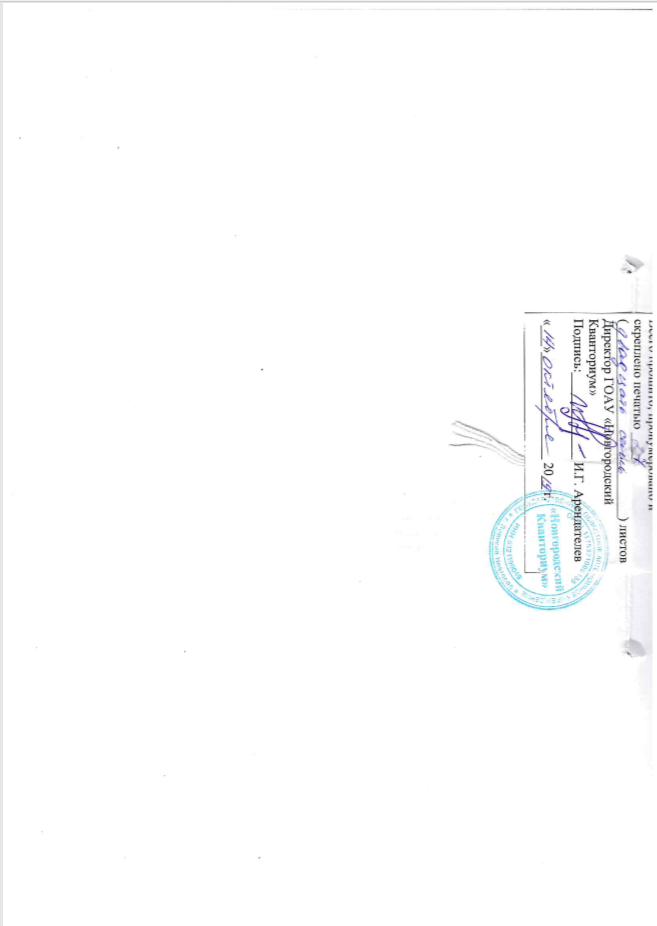 СОГЛАСОВАНОУТВЕРЖДЕНОзаключение Наблюдательного совета от «___» ________2019 г.приказом министерства образования Новгородской области от 08.10.2019 № 1097 